Surgery User Manual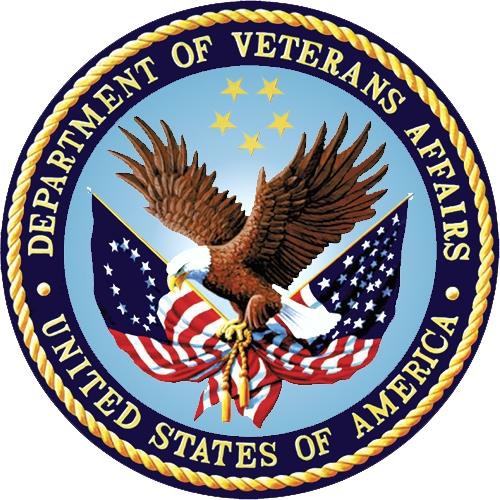 Department of Veterans Affairs Office of Information and Technology (OIT)Product DevelopmentVersion 3.0July 1993Revised November 2015 Revision History	Each time this manual is updated, the Title Page lists the new revised date and this page describes thechanges. If the Revised Pages column lists “All,” replace the existing manual with the reissued manual. If the Revised Pages column lists individual entries (e.g., 25, 32), either update the existing manual with the Change Pages Document or print the entire new manual.Table of ContentsEntering or Editing a Range of Data ElementsColons and semicolons are used as delineators for ranges of item numbers. This allows the user to respond to two or more data elements on the same page of a screen at one time. Typing a colon and/or semicolon between the item numbers at the prompt tells the software what elements to display for editing.Colons are used when the user wants to respond to all numbers within a sequence (for example, 2:5 means items 2, 3, 4, and 5). Semicolons are used to separate the item numbers for non-sequential items (e.g., 2; 5; 9; 11 means items 2, 5, 9 and 11). To respond to all the data elements on the page, enter “A” for all.Example 1: ColonExample 2: SemicolonAfter entering the request information, the Screen Server redisplays all fields, providing an opportunity to the user to update the information.Example 1: Delete a RequestExample 2: Update Request InformationSecond Assistant: SURSURGEON,THREEExample 3: Change the Request DateExample 6: Change the Request Date of Concurrent CasesMake a Request from the Waiting List[SRSWREQ]The Make a Request from the Waiting List option uses data from the Waiting List to make an operation request. It can save time by moving data from the Waiting List to the request (simultaneously removing it from the waiting list). As with any request, a date for the surgery is required.After the user enters the patient name, the software will list any operations on the Waiting List for that patient. The user then selects the operative procedure wanted. The software will advise if the patient selected has any outstanding requests.Each institution might have a daily cutoff time for entering requests. After the cutoff time for a particular day, the users are prohibited from booking a request for an operation to take place through midnight of that day.When a request is made, the user is asked to provide preoperative information about the case. It is best to enter as much information as available.Example: Making A Request From the Waiting List 	OPERATION REQUEST: PROCEDURE INFORMATION	Example 1: Make a Request for Concurrent CasesPlanned Principal Procedure Code: 35526	REPAIR OF ANOMALOUS CORONARY ARTERY FROM PULMONARYARTERY ORIGIN; BY LIGATIONBYPASS GRAFT, WITH VIEN; AORTOSUBCLAVIAN, AORTOINNOMINATE, OR AORTOCAROTIDEnter Screen Server Function: <Enter>Example 2: Update Request Information for a Concurrent CaseReview Request Information[SROREQV]Surgeons and nurses use the Review Request Information option to edit or review the preoperative information that was entered when the case was requested. This option can be accessed after the case has been scheduled.Example: Review Request InformationEnter Screen Server Function:Entering Preoperative InformationExample 3: How to Update a Scheduled OperationOperation Menu[SROPER]The Operation Menu provides operating room personnel with on-line access to medical administration and laboratory information and generates post-operative reports, including the Nurse Intraoperative Report and the Operation Report. The menu options provide the opportunity to delete, edit, or review a patient’s operation history or to enter information concerning a new surgery. The Operation Menu allows the user to select an area on which to concentrate data entry or review, such as post operation or anesthesia information. It is designed for operating room nurses, surgeons, and anesthetists to use before, during, and after surgery. The Screen Server utility is used extensively to provide quick access to relevant information.    This option is locked with the SROPER key.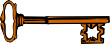 The Operation Menu contains the following options. To the left is the keyboard shortcut the user can enter to select the option. A restricted option, such as the Anesthesia Menu, will not display if the user does not have security clearance for that option. Entering Information	                                                                                                                              First, the user selects the patient name. The Surgery software will then list all the cases on record for the patient, including scheduled or requested cases and any operations that have been started or completed.Then, the user selects the appropriate case.Example: Enter InformationAfter the case is displayed, the user will press the <Enter> key or enter the number 1 to enter information for the case.Now the user can select any of the Operation Menu options.Reviewing InformationThe user enters the number 2 to access this feature. This feature displays a two-page summary of the case. The user cannot edit from this feature. Press the <Enter> key at the "Enter Screen Server Function:" prompt to move to the next page, or enter +1 or -1 to move forward or backward one page.Example: Review InformationAbort/Cancel Operation[SROABRT]The Abort/Cancel Operation option is used to Abort or Cancel a previously entered surgical case.This menu option should only be used if the patient has been taken to the operating room and no incision has been made. If an incision is made, the case should be completed and the discontinued procedure indicated in the record. Cancellation of future surgical cases should not use this optionExample: Abort OperationSelect Schedule Operations Option:  AB Abort/Cancel OperationSURPATIENT,ELEVEN (666-00-0785)	Case #21814 – JUN 22, 2015Case Aborted?: N// YYES-PRE ANESTHESIAYES-POST ANESTHESIA Choose 1-2: 1 YES-PRE ANESTHESIATime Patient In the O.R.: JUN 22,2015@0730 (JUN 22, 2015@07:30)Time Patient Out of the O.R.: JUN 22,2015@0800 (JUN 22, 2015@08:00) Primary Cancellation Reason: 1 PATIENT RELATED ISSUE	1Cancellation Date/Time: JUN 22,2015@0810 (JUN 22, 2015@08:10) Cancellation Avoidable: N NOAborting Surgery case #21814Enter RETURN to continue or ‘^’ to exit: <Enter>Example: Cancel OperationTime Patient In theO.R. and Time Patient Out of the O.R. will only be asked if they weren’t previouslyEnter RETURN to continue or ‘^’ to exit: <EnterEntering a New Surgical CaseA new surgical case is a case that has not been previously requested or scheduled. This option is designed primarily for entering emergency cases. Be aware that a surgical case entered in the records without being booked through scheduling will not appear on the operating room schedule or as an operative request.At the "Select Operation:" prompt the user enters the number corresponding to the ENTER NEW SURGICAL CASE field. He or she will then be prompted to supply preoperative information concerning the case.After the user has entered data concerning the operation, the screen will clear and present a two-page Screen Server summary and provide another opportunity to enter or edit data.Prompts that require a response include:"Select the Date of Operation:"“Desired Procedure Date:”"Enter the Principal Operative Procedure:" "Principal Preoperative Diagnosis:" "Select Primary Surgeon:""Attending Surgeon:" "Select Surgical Specialty:"“Planned Principal Procedure Code:”Example: Entering a New Surgical CaseExample: Entering Surgical StaffOperation Startup[SROMEN-START]The nurse or other operating room staff uses the Operation Startup option to enter data concerning the patient’s preparation for the surgery (for example, diagnosis, delays, skin prep, and position aids). Some data fields may be automatically filled in based on previous responses.Some of the data fields are "multiple fields" and can have more than one value. For example, a patient can have more than one diagnosis or restraint/position aid. When a multiple field is selected, a new screen is generated so that the user can enter data related to that multiple. At the "Enter Screen Server Function:" prompt, the user can choose the field(s) to be edited, or press the <Enter> key to go to the next item or page.Field InformationThe following are fields that correspond to the Operation Startup entries.Example: Operation StartupRESTR & POSITION AIDS:	(MULTIPLE)(DATA)ELECTROGROUND POSITION:(This page included for two-sided copying.)Operation[SROMEN-OP]Surgeons and nurses use the Operation option to enter data relating to the operation during or immediately following the actual procedure. It is very important to record the time of the patient’sentrance into the hold area and operating room, the time anesthesia is administered, and the operation start time.Many of the data fields are "multiple fields" and can have more than one value. For example, a patient can have more than one diagnosis or procedure done per operation. When a multiple field is selected, a new screen is generated so that the user can enter data related to that multiple. The up-arrow (^) can be used to exit from any multiple field. Enter a question mark (?) for software- assisted instruction.Field InformationThe following are fields that correspond to the Operation entries.If entering times on a day other than the day of surgery, enter both the date and the time. Entering only a time will default the date to the current date.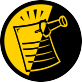 Time Out Verified Utilizing Checklist[SROMEN-VERF]This option is used to enter information related to the Time Out Verified Utilizing Checklist.Example: Time Out Verified Utilizing ChecklistSelect Operation Menu Option: Time Out Verified Utilizing Checklist	If the PLANNED PRIN PROCEDURE CODE field for the case is one of the following CPT codes Time Out Checklist-2 will be displayed: 32851, 32852,3 2853, 32854, 33935, 33945, 44135, 44136, 47135,47136, 48160, 48554, 50360, 50365.Example: Time Out Verified Utilizing Checklist-2Nurse Intraoperative Report[SRONRPT]The Nurse Intraoperative Report details case information relating to nursing care provided for the patient during the operative case selected. This option provides the capability to view and print the report, edit information contained in the report, and electronically sign the report.With the Surgery Site Parameters option located on the Surgery Package Management Menu, the user can select one of two different formats for this report. One format includes all field names whether or not information has been entered. The other format only includes fields that have actual data.Electronically signed reports may be viewed through CPRS for completed operations.Nurse Intraoperative Report - Before Electronic SignatureUpon selecting the Nurse Intraoperative Report option, if the Nurse Intraoperative Report is not signed, the report will begin displaying on the screen. The Nurse Intraoperative Report displays key fields on the first page. Several of these fields are required before the software will allow the user to electronically sign the report. If any required fields are left blank, a warning will appear prompting the user to provide the missing information.The following fields are required before electronic signature of the Nurse Intraoperative Report:The WOUND SWEEP and INTRAOPERATIVE-XRAY will be required to sign the NIR if any of the cout fields (SPONGE FINAL COUNT CORRECT, SHARPS FINAL COUNT CORRECT, and INSTRUMENT FINAL COUNT CORRECT) is answered with “NO”.If the COUNT VERIFIER field has been entered, the following fields are required:If the PROSTHESIS INSTALLED field has an item (or items) entered, the following fields are required for each item:If the PLANNED PRIN PROCEDURE CODE field for the case is matches one of these CPT codes 32851, 32852,3 2853, 32854, 33935, 33945, 44135, 44136, 47135, 47136, 48160, 48554, 50360, 50365;the following fields are required:ORGAN TO BE TRANSPLANTEDUNOS NUMBERDONOR SEROLOGY HCVDONOR SEROLOGY HBVDONOR SEROLOGY CMVDONOR SEROLOGY HIVDONOR ABO TYPERECEIPIENT ABO TYPEBLOOD BANK ABO VERIFICATIONBLOOD BANK ABO VER COMMENTSD/T BLOOK BANK ABO VERIFOR ABO VERIFICATIOND/T OR ABO VERIFSURGEON VERIFYING UNETUNET VERIF BY SURGEONORGAN VER PRE-ANESTHESIASURGEON VER ORGAN PRE-ANESSURGEON VER DONOR ORG PRE-ANESDONOR ORG VER PRE-ANESORGAN VER PRE-TRANSPLANTSURGEON VER ORG PRE-TRANSPLANTDONOR VESSEL UNOS IDDONOR VESSEL USAGEDONOR VESSEL DISPOSITION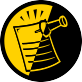 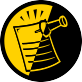 At the bottom of the first screen is the prompt, "Press <return> to continue, 'A' to access Nurse Intraoperative Report functions, or '^' to exit:". The Nurse Intraoperative Report functions, accessed by entering A at the prompt, allow the user to edit the report, to view or print the report, or to electronically sign the report.Example: First page of the Nurse Intraoperative ReportSelect Operation Menu Option: NR  Nurse Intraoperative Report	After the user enters an A at the prompt, the Nurse Intraoperative Report functions are displayed. The following examples demonstrate how these three functions are accessed and how they operate.If the user enters a 1, the Nurse Intraoperative Report data can be edited.Example: Editing the Nurse Intraoperative ReportAt the Nurse Intraoperative Report functions, the report can be printed if the user enters a 2.Example: Printing the Nurse Intraoperative Report 	printout follows 	SURPATIENT,TEN 000-12-3456	NURSE INTRAOPERATIVE REPORT NOTE DATED: 07/12/2004 08:00 NURSE INTRAOPERATIVE REPORTSUBJECT: Case #: 267226Operating Room: BO OR1	Surgical Priority: ELECTIVEPatient in Hold: JUL 12, 2004 07:30	Patient in OR:  JUL 12, 2004 08:00Operation Begin: JUL 12, 2004 08:58	Operation End:  JUL 12, 2004 12:10Surgeon in OR:	JUL 12, 2004 07:55	Patient Out OR: JUL 12, 2004 12:45Major Operations Performed:Primary: MVRWound Classification: CONTAMINATED Operation Disposition: SICU Discharged Via: ICU BEDPrimary Surgeon: SURSURGEON,THREE	First Assist: SURSURGEON,FOUR Attending Surgeon: SURSURGEON,THREE	Second Assist: N/A Anesthetist: SURANESTHETIST,SEVEN	Assistant Anesth: N/AOther Scrubbed Assistants: N/A OR Support Personnel:Scrubbed	CirculatingSURNURSE,ONE (FULLY TRAINED)	SURNURSE,FIVE (FULLY TRAINED)SURNURSE,FOUR (FULLY TRAINED)Other Persons in OR: N/APreop Mood:	ANXIOUS	Preop Consc:	ALERT-ORIENTEDPreop Skin Integ: INTACT	Preop Converse: N/A--- Time Out Checklist ---Confirm Correct Patient Identity: YES Confirm Procedure to be Performed: YESConfirm Site of the Procedure, including laterality: YES Confirm Valid Consent: YES, i-MEDConfirm Patient Position: YESConfirm Proc. Site has been Marked Appropriately and that the Site of the Mark is Visible After Prep and Draping: YESPertinent Medical Images have been Confirmed: YES Correct Medical Implant(s) is available: YES Availability of Special Equipment: YES Appropriate Antibiotic Prophylaxis: YES Appropriate Deep Vein Thrombosis Prophylaxis: YES Blood Availability: YESChecklist Comment: NO COMMENTS ENTEREDTime-Out Document Completed By: SURNURSE,FIVE Time-Out Completed: 07/12/2004@0800Skin Prep By: SURNURSE,FOUR	Skin Prep Agent: BETADINE SCRUB  Skin Prep By (2): SURNURSE,FIVE	2nd Skin Prep Agent: POVIDONE IODINEPreop Surgical Site Hair Removal by: SURNURSE,FIVE Surgical Site Hair Removal Method: OTHERHair Removal Comments: SHAVING AND DEPILATORY COMBINATION USED.Surgery Position(s):SUPINE	Placed: N/ARestraints and Position Aids:SAFETY STRAP	Applied By: N/AARMBOARD	Applied By: N/AFOAM PADS	Applied By: N/AKODEL PAD	Applied By: N/ASTIRRUPS	Applied By: N/AImmediate Use Steam Sterilization Episodes: Contamination:	0SPS Processing/OR Management Issues: 0 Emergency Case:	0No Better Option:	0Loaner or Short Notice Instrument:	0Decontamination of Instruments Contaminated During the Case: 0Electrocautery Unit:	8845,5512 ESU Coagulation Range:	50-35ESU Cutting Range:	35-35Electroground Position(s): RIGHT BUTTOCKLEFT BUTTOCKMaterial Sent to Laboratory for Analysis:Specimens:1. MITRAL VALVE Cultures: N/AAnesthesia Technique(s):GENERAL (PRINCIPAL)Tubes and Drains:#16FOLEY, #18NGTUBE, #36 &2 #32RA CHEST TUBESTourniquet: N/A Thermal Unit: N/A Prosthesis Installed:Item: MITRAL VALVEImplant Sterility Checked (Y/N): YES Sterility Expiration Date: DEC 15, 2004 RN Verifier: SURNURSE,ONEVendor: BAXTER EDWARDSModel: 6900Lot Number: T87-12321 Serial Number: 945673WRU Sterile Resp: SPDSize: LG	Quantity: 2Medications: N/A Irrigation Solution(s):HEPARINIZED SALINE NORMAL SALINECOLD SALINEBlood Replacement Fluids: N/APossible Item Retention:	YES Sponge Final Count Correct:Sharps Final Count Correct:	YESInstrument Final Count Correct:	NOT APPLICABLE Wound Sweep:	* NOT ENTERED * Wound Sweep Comment: NO COMMENTS ENTEREDIntra-Operative X-Ray:	* NOT ENTERED *Intra-Operative X-Ray Comment: NO COMMENTS ENTERED Counter:	SURNURSE,FOURCounts Verified By: SURNURSE,FIVEDressing: DSD, PAPER TAPE, MEPOREPacking: NONEBlood Loss: 800 ml		Urine Output: 750 ml Postoperative Mood:	RELAXEDPostoperative Consciousness: ANESTHETIZED Postoperative Skin Integrity: SUTURED INCISIONPostoperative Skin Color:	N/A Laser Performed: N/ASequential Compression Device: NO Cell Saver(s): N/ADevices: N/ATransplant Information:Organ to be Transplanted: * NOT ENTERED * UNOS Identification Number of Donor:Donor Serology Hepatitis C virus (HCV): * NOT ENTERED * Donor Serology Hepatitis B Virus (HBV): * NOT ENTERED * Donor Serology Cytomegalovirus (CMV): * NOT ENTERED * Donor Serology HIV: * NOT ENTERED *Donor ABO Type: * NOT ENTERED * Recipient ABO Type: * NOT ENTERED *Blood Bank Verification of ABO Type: * NOT ENTERED * Blood Bank ABO Verification Comments:Date/Time of Blood Bank ABO Verification: * NOT ENTERED * OR Verification of ABO Type: * NOT ENTERED *OR ABO Verification Comments:Date/Time OR ABO Verification: * NOT ENTERED * Surgeon Performing UNET Verification: * NOT ENTERED * UNET Verification by Surgeon: * NOT ENTERED *Organ Verification Prior to Anesthesia: * NOT ENTERED * Surgeon Verifying Organ Prior to Anesthesia: * NOT ENTERED *Surgeon Verifying Organ Prior to Donor Anesthesia: * NOT ENTERED * Donor Organ Verification Prior to Anesthesia: * NOT ENTERED * Organ Verification Prior to Transplant: * NOT ENTERED *Surgeon Verifying the Organ Prior to Transplant: * NOT ENTERED * Donor Vessel Usage: * NOT ENTERED *Donor Vessel Disposition if not used:Donor Vessel UNOS ID:Immediate Use Steam Sterilization Episodes: Contamination:	0SPS Processing/OR Management Issues: 0 Emergency Case:	0No Better Option:	0Loaner or Short Notice Instrument:	0Decontamination of Instruments Contaminated During the Case: 0Nursing Care Comments:PATIENT STATES HE IS ALLERGIC TO PCN. ALL WRVAMC INTRAOPERATIVE NURSING STANDARDS WERE MONITORED THROUGHOUT THE PROCEDURE. VANCYMYCIN PASTE WAS APPLIED TO STERNUM.(This page included for two-sided copying.)To electronically sign the report, the user enters a 3 at the Nurse Intraoperative Report functions prompt.Example: Signing the Nurse Intraoperative ReportThe Nurse Intraoperative Report may only be signed by a circulating nurse on the case. At the time of electronic signature, the software checks for data in key fields. The nurse will not be able to sign the report if the following fields are not entered:TIME PATIENT IN OR	TIME PATIENT OUT OF ORMARKED SITE CONFIRMED	CORRECT PATIENT IDENTITY PREOPERATIVE IMAGING CONFIRMED	HAIR REMOVAL METHOD PROCEDURE TO BE PERFORMED	SITE OF THE PROCEDURE CONFIRM VALID CONSENT	CONFIRM PATIENT POSITION CORRECT MEDICAL IMPLANTS	ANTIBIOTIC PROPHYLAXIS APPROPRIATE DVT PROPHYLAXIS	BLOOD AVAILABILITY AVAILABILITY OF SPECIAL EQUIP	CHECKLIST COMMENTTIME-OUT COMPLETEDThe WOUND SWEEP na d INTRAOPERATIVE X-XRAY fields will be required to sign the NIR if any of the count fields (SPONGE FINAL COUNT CORRECT, SHARPS FINAL COUNT CORRECT, and INSTRUMENT FINAL COUNT CORRECT) is answered with “NO”If the COUNT VERIFIER field is entered, the other counts related fields must be populated. These count fields include the following:SPONGE FINAL COUNT CORRECT	SHARPS FINAL COUNT CORRECT INSTRUMENT FINAL COUNT CORRECT	SPONGE, SHARPS, & INST COUNTER POSSIBLE ITEM RETENTIONThe ANESTHESIA TECHNIQUE field is made mandatory in order for the NIR report to be signed.If the PROSTHESIS INSTALLED field has an item (or items) entered, the following fields are required for each item:IMPLANT STERILITY CHECKED (Y/N)	STERILITY EXPIRATION DATE RN VERIFIER	LOT NUMBERSERIAL NUMBER	PROVIDER READ BACK PERFORMEDIf the PLANNED PRIN PROCEDURE CODE field is one of the following codes 32851,32852,32853,32854,33935,33945,44135,44136,47135,47136,48160,48554,50360,50365the following fields are required:ORGAN TOBE TRANSPLANED	SURGEON VERIFYING UNET UNOS NUMBER	UNET VERIF BY SURGEONDONOR SEROLOGY HCV	ORGAN VER PRE-ANESTHESIADONOR SEROLOGY HBV	SURGEON VER ORGAN PRE-ANESDONOR SEROLOGY CMV	SURGEON VER DONOR PRE-ANESDONOR SEROLOGY HIV	DONOR ORG VER PRE-ANESDONOR ABO TYPE	ORGAN VER PRE-TRANSPLANTRECIPIENT ABO TYPE	SURGEON VER ORG PRE-TRANSPLANT BLOOD BANK ABO VERIFICATION	DONOR VESSEL UNOS IDBLOOD BANK ABO VER COMMENTS	DONOR VESSEL USAGED/T BLOOD BANK ABO VERIF	DONOR VESSEL DISPOSITION OR ABO VERIFICATIONOR ABO VER COMMENTS D/T OR ABO VERIFIf any of the key fields are missing, the software will require them to be entered prior to signature. In the following example, the final sponge count must be entered before the nurse is allowed to electronically sign the report.Example: Missing Field WarningIf any of the Time Out Verified Utilizing Checklist fields is answered with “NO”, then the user is prompted to enter information in the CHECKLIST COMMENT field. Entry in the CHECKLIST COMMENT field is required in such cases where “NO” has been entered before the user can electronically sign the Nurse Intraoperative Report.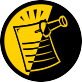 Before the addendum is signed, comments may be added.Example: Signing the AddendumComment: OPERATION END TIME WAS CORRECTED.Addendum for Case #267226 - JUL 12,2004 Patient: SURPATIENT,TEN (000-12-3456)The Time-Out Document Completed By field was changed from SURNURSE,FOURto SURNURSE,FIVEAddendum Comment: OPERATION END TIME WAS CORRECTED.Enter RETURN to continue or '^' to exit:Enter your Current Signature Code: XXXXXX	SIGNATURE VERIFIED.. Press RETURN to continue... <Enter>Example: Printing the Nurse Intraoperative ReportWhen typing the electronic signature code, no characters will display on screen.----------------------------------------------------------printout follows-----------------------------------------------SURPATIENT,TEN 000-12-3456	NURSE INTRAOPERATIVE REPORTNOTE DATED: 07/12/2004 08:00 NURSE INTRAOPERATIVE REPORT SUBJECT: Case #: 267226Operating Room: BO OR1	Surgical Priority: ELECTIVEPatient in Hold: JUL 12, 2004 07:30	Patient in OR:  JUL 12, 2004 08:00Operation Begin: JUL 12, 2004 08:58	Operation End:  JUL 12, 2004 12:30Surgeon in OR:	JUL 12, 2004 07:55	Patient Out OR: JUL 12, 2004 12:45Major Operations Performed:Primary: MVRWound Classification: CONTAMINATED Operation Disposition: SICU Discharged Via: ICU BEDPrimary Surgeon: SURSURGEON,THREE		First Assist: SURSURGEON,FOUR Attending Surgeon: SURSURGEON,THREE	Second Assist:  N/A Anesthetist: SURANESTHETIST,SEVEN	Assistant Anesth: N/AOther Scrubbed Assistants: N/A OR Support Personnel:Scrubbed	CirculatingSURNURSE,ONE (FULLY TRAINED)	SURNURSE,FIVE (FULLY TRAINED)SURNURSE,FOUR (FULLY TRAINED)Other Persons in OR: N/APreop Mood:	ANXIOUS	Preop Consc:	ALERT-ORIENTEDPreop Skin Integ: INTACT	Preop Converse: N/A--- Time Out Checklist ---Confirm Correct Patient Identity: YES Confirm Procedure to be Performed: YESConfirm Site of the Procedure, including laterality: YES Confirm Valid Consent: YES, i-MEDConfirm Patient Position: YESConfirm Proc. Site has been Marked Appropriately and that the Site of the Mark is Visible After Prep and Draping: YESPertinent Medical Images have been Confirmed: YES Correct Medical Implant(s) Is Available: YES Availability of Special Equipment: YES Appropriate Antibiotic Prophylaxis: YES Appropriate Deep Vein Thrombosis Prophylaxis: YES Blood Availability: YESChecklist Comment: NO COMMENTS ENTEREDTime-Out Document Completed By: SURNURSE,FOUR Time-Out Completed:07/12/2004@0800Skin Prep By: SURNURSE,FOUR	Skin Prep Agent: BETADINE SCRUB  Skin Prep By (2): SURNURSE,FIVE	2nd Skin Prep Agent: POVIDONE IODINEPreop Surgical Site Hair Removal by: SURNURSE,FIVE Surgical Site Hair Removal Method: OTHERHair Removal Comments: SHAVING AND DEPILATORY COMBINATION USED.Surgery Position(s):SUPINE	Placed: N/ARestraints and Position Aids:SAFETY STRAP	Applied By: N/AARMBOARD	Applied By: N/AFOAM PADS	Applied By: N/AKODEL PAD	Applied By: N/ASTIRRUPS	Applied By: N/AImmediate Use Steam Sterilization Episodes:Contamination:	0SPS Processing/OR Management Issues: 0 Emergency Case:	0No Better Option:	0Loaner or Short Notice Instrument:	0Decontamination of Instruments Contaminated During the Case: 0Electrocautery Unit:	8845,5512 ESU Coagulation Range:	50-35ESU Cutting Range:	35-35Electroground Position(s): RIGHT BUTTOCKLEFT BUTTOCKMaterial Sent to Laboratory for Analysis:Specimens:1. MITRAL VALVE Cultures:  N/A Anesthesia Technique(s):GENERAL (PRINCIPAL)Tubes and Drains:#16FOLEY, #18NGTUBE, #36 &2 #32RA CHEST TUBESTourniquet: N/A Thermal Unit: N/A Prosthesis Installed:Item: MITRAL VALVEImplant Sterility Checked (Y/N): YES Sterility Expiration Date: DEC 15, 2004 RN Verifier: SURNURSE,ONEVendor: BAXTER EDWARDSModel: 6900Lot Number: T87-12321 Serial Number: 945673WRU Sterile Resp: SPDSize: LGProvider Read Back Performed: YES	Quantity: 2 Medications: N/AIrrigation Solution(s): HEPARINIZED SALINE NORMAL SALINECOLD SALINEBlood Replacement Fluids: N/A Possible Item Retention:	YES Sponge Count:	YESSharps Count:	YESInstrument Count:	NOT APPLICABLEWound Sweep:	* NOT ENTERED * Wound Sweep Comment: NO COMMENTS ENTERED Intra-Operative X-Ray:	* NOT ENTERED *Intra-Operative X-Ray Comment: NO COMMENTS ENTERED Counter:	SURNURSE,FOURCounts Verified By: SURNURSE,FIVEDressing: DSD, PAPER TAPE, MEPOREPacking: NONEBlood Loss: 800 ml		Urine Output: 750 ml Postoperative Mood:	RELAXEDPostoperative Consciousness: ANESTHETIZED Postoperative Skin Integrity: SUTURED INCISION Postoperative Skin Color:	N/ALaser Performed: (Multiple) Sequential Compression Device: NOCell Saver(s): N/A Devices: N/ATransplant Information:Organ to be Transplanted: * NOT ENTERED * UNOS Identification Number of Donor:Donor Serology Hepatitis C virus (HCV): * NOT ENTERED * Donor Serology Hepatitis B Virus (HBV): * NOT ENTERED * Donor Serology Cytomegalovirus (CMV): * NOT ENTERED * Donor Serology HIV: * NOT ENTERED *Donor ABO Type: * NOT ENTERED * Recipient ABO Type: * NOT ENTERED *Blood Bank Verification of ABO Type: * NOT ENTERED * Blood Bank ABO Verification Comments:Date/Time of Blood Bank ABO Verification: * NOT ENTERED * OR Verification of ABO Type: * NOT ENTERED *OR ABO Verification Comments:Date/Time OR ABO Verification: * NOT ENTERED * Surgeon Performing UNET Verification: * NOT ENTERED * UNET Verification by Surgeon: * NOT ENTERED *Organ Verification Prior to Anesthesia: * NOT ENTERED * Surgeon Verifying Organ Prior to Anesthesia: * NOT ENTERED *Surgeon Verifying Organ Prior to Donor Anesthesia: * NOT ENTERED * Donor Organ Verification Prior to Anesthesia: * NOT ENTERED * Organ Verification Prior to Transplant: * NOT ENTERED *Surgeon Verifying the Organ Prior to Transplant: * NOT ENTERED * Donor Vessel Usage: * NOT ENTERED *Donor Vessel Disposition if not used:Donor Vessel UNOS ID:Immediate Use Steam Sterilization Episodes: Contamination:	0SPS Processing/OR Management Issues: 0 Emergency Case:	0No Better Option:	0Loaner or Short Notice Instrument:	0Decontamination of Instruments Contaminated During the Case: 0 Nursing Care Comments:PATIENT STATES HE IS ALLERGIC TO PCN. ALL WRVAMC INTRAOPERATIVE NURSING STANDARDS WERE MONITORED THROUGHOUT THE PROCEDURE. VANCYMYCIN PASTE WAS APPLIED TO STERNUM.Signed by: /es/ FIVE SURNURSE07/13/2004 10:4107/17/2004 16:42	ADDENDUMThe Time-Out Document Completed By field was changed from SURNURSE,FOUR to SURNURSE,FIVEAddendum Comment: OPERATION END TIME WAS CORRECTED.Signed by: /es/ FIVE SURNURSE07/17/2004 16:42(This page included for two-sided copying.)Example: ICD-10 CodeWhen additional diagnoses and procedure codes are entered, the user should review the procedure to diagnosis associations to ensure that the associations are correct. In this example, additional associations will be assigned.Laser Performed: (Multiple) Sequential Compression Device: NO Cell Saver(s): N/ADevices: N/ASigned by: /es/ FIVE SURNURSE03/04/2004 10:41Non-OR Procedure Information[SR NON-OR INFO]The Non-OR Procedure Information option displays information on the selected non-OR procedure, with the exception of the provider's dictated summary.This report prints in an 80-column format and can be viewed on the screen.Example: Non-OR Procedure Information 	printout follows 	SURPATIENT,FIFTEEN (000-98-1234) Age: 60		PAGE 1 NON-O.R. PROCEDURE - CASE #267260	Printed: AUG 04, 2004@14:40Med. Specialty: GENERAL	Location: NON OR Principal Diagnosis: LARYNGEAL/TRACHEAL BURNProvider: SURSURGEON,FIFTEEN	Patient Status: NOT ENTERED Attending:Attending Code:Attend Anesth: N/AAnesthesia Supervisor Code: N/A Anesthetist: N/AAnesthesia Technique(s): N/AProc Begin:  JAN 14, 2004 08:00	Proc End: JAN 14, 2004 09:00Procedure(s) Performed:Principal: BRONCHOSCOPYDictated Summary Expected: YESEnter RETURN to continue or '^' to exit:Update Site Configurable Files[SR UPDATE FILES]The Update Site Configurable Files option is designed for the package coordinator to add, edit, or inactivate file entries for the site-configurable files.The software provides a numbered list of site-configurable files. The user should enter the number corresponding to the file that he or she wishes to update. The software will default to any previously entered information on the entry and provide a chance to edit it. The last prompt asks whether the user wants to inactivate the entry; answering Yes or 1 will inactivate the entry.Example 1: Add a New Entry to a Site-Configurable FileSelect Surgery Package Management Menu Option:  F  Update Site Configurable Files	Example 2: Re-Activate an EntrySelect Surgery Package Management Menu Option:  F  Update Site Configurable Files	Laboratory Test Results (Enter/Edit)[SROA LAB]Use the Laboratory Test Results (Enter/Edit) option to enter or edit preoperative and postoperative lab information for an individual risk assessment. The option is divided into the three features listed below. The first two features allow the user to merge (also called “capture” or “load”) lab information into the risk assessment from the VistA software. The third feature provides a two-page summary of the lab profile and allows direct editing of the information.Capture Preoperative Laboratory InformationCapture Postoperative Laboratory InformationEnter, Edit, or Review Laboratory Test ResultsTo “capture” preoperative lab data, the user must provide both the date and time the operation began. Likewise, to capture postoperative lab data, the user must provide both the date and time the operation was completed. If this information has already been entered, the system will not prompt for it again.If assistance is needed while interacting with the software, entering one or two question marks (??) will access the on-line help.Example 1: Capture Preoperative Laboratory InformationIntraoperative Occurrences (Enter/Edit)[SRO INTRAOP COMP]The nurse reviewer uses the Intraoperative Occurrences (Enter/Edit) option to enter or change information related to intraoperative occurrences (called complications in earlier versions). Every occurrence entered must have a corresponding occurrence category. For a list of occurrence categories, enter a question mark (?) at the "Enter a New Intraoperative Occurrence:" prompt.After an occurrence category has been entered or edited, the screen will clear and present a summary. The summary organizes the information entered and provides another chance to enter or edit data.Example: Enter an Intraoperative OccurrenceCardiac Risk Assessment Information (Enter/Edit)[SROA CARDIAC ENTER/EDIT]The Surgical Clinical Nurse Reviewer uses the options within the Cardiac Risk Assessment Information (Enter/Edit) menu to create a new risk assessment for a cardiac patient. Cardiac cases are evaluated differently from non-cardiac cases, and the prompts are different. This option is also used to make changes to an assessment that has already been entered.The example below demonstrates how to create a new risk assessment for cardiac patients and get to the sub-option menu as follows.These sub-options are used for entering more in-depth data for a case, and are described in this chapter.Creating a New Risk AssessmentEnter either the patient’s name/patient ID (for example, SURPATIENT,NINETEEN) or the surgical case assessment number preceded by # (for example, #47063). If the patient has any previous assessments, they will be displayed. An asterisk (*) indicates a cardiac case. The user can now choose to create a new assessment or edit one of the previously entered assessments.After choosing an operation on which to report, the user should respond YES to the prompt "Are you sure that you want to create a Risk Assessment for this surgical case ?" The user must answer YES (or press the <Enter> key to accept the YES default) to get to any of the sub-options. If the answer given is NO, the case created in step 1 will not be considered an assessment, although it can appear on some lists, and the software will return the user to the "Select Patient:" prompt.The screen will clear and present the sub-options menu. The user can select a sub-option now to enter more in-depth information for the case, or press the <Enter> key to return to the main menu.Clinical Information (Enter/Edit)[SROA CLINICAL INFORMATION]The Clinical Information (Enter/Edit) option is used to enter the clinical information required for a cardiac risk assessment. The software will present one page; at the bottom of the page is a prompt to select one or more items to edit. If the user does not want to edit any items on the page, pressing the<Enter> key will advance the user to another option.About the "Select Clinical Information to Edit:" PromptAt the "Select Clinical Information to Edit:" prompt, the user should enter the item number to edit. The user can then enter an A for ALL to respond to every item on the page, or enter a range of numbers separated by a colon (:) to respond to a range of items.After the information has been entered or edited, the terminal display screen will clear and present a summary. The summary organizes the information entered and provides another chance to enter or edit data. If assistance is needed while interacting with the software, the user can enter one or two question marks (??) to receive on-line help.Example: Enter Clinical InformationLaboratory Test Results (Enter/Edit)[SROA LAB-CARDIAC]The Laboratory Test Results (Edit/Edit) option is used to enter or edit preoperative laboratory test results for an individual cardiac risk assessment. The option is divided into the two features listed below. The first feature allows the user to merge (also called “capture” or “load”) lab information into the risk assessment from the VistA software. The second feature provides a two-page summary of the lab profile and allows direct editing of the information.Capture Laboratory InformationEnter, Edit, or Review Laboratory Test ResultsTo “capture” preoperative lab data, the user must provide both the date and time the operation began. If this information has already been entered, the system will not prompt for it again.If assistance is needed while interacting with the software, entering one or two question marks (??) allows the user to access the on-line help.About the "Select Laboratory Information to Edit:" PromptAt this prompt the user enters the item number to edit. Entering A for ALL allows the user to respond to every item on the page, or a range of numbers separated by a colon (:) can be entered to respond to a range of items.After the information has been entered or edited, the terminal display screen will clear and present a summary. The summary organizes the information entered and provides another chance to enter or edit data.Example: Enter Laboratory Test ResultsEnter Cardiac Catheterization & Angiographic Data[SROA CATHETERIZATION]The Enter Cardiac Catheterization & Angiographic Data option is used to enter or edit cardiac catheterization and angiographic information for a cardiac risk assessment. The software will present one page. At the bottom of the page is a prompt to select one or more items to edit. If the user does not want to edit any items on the page, pressing the <Enter> key will advance the user to another option.About the "Select Cardiac Catheterization and Angiographic Information to Edit:" PromptAt this prompt the user enters the item number to edit. Entering A for ALL allows the user to respond to every item on the page, or a range of numbers separated by a colon (:) can be entered to respond to a range of items.After the information has been entered or edited, the screen will clear and present a summary. The summary organizes the information entered and provides another chance to enter or edit data.Example: Enter Cardiac Catheterization & Angiographic Data(This page included for two-sided copying.)Operative Risk Summary Data (Enter/Edit)[SROA CARDIAC OPERATIVE RISK]The Operative Risk Summary Data (Enter/Edit) option is used to enter or edit operative risk summary data for the cardiac surgery risk assessments. This option records the physician’s subjective estimate of operative mortality. To avoid bias, this should be completed preoperatively. The software will present one page. At the bottom of the page is a prompt to select one or more items to edit. If the user does not want to edit any of the items, the <Enter> key can be pressed to proceed to another option.About the "Select Operative Risk Summary Information to Edit:" promptAt this prompt the user enters the item number to edit. Entering A for ALL allows the user to respond to every item on the page, or a range of numbers separated by a colon (:) can be entered to respond to a range of items.Example: Operative Risk Summary DataThe Surgery software performs data checks on the following fields:The Date/Time Collected field for Physician's Preoperative Estimate of Operative Mortality should be earlier than the Time Pat In OR field. This field is no longer auto-populated.The Date/Time Collected field for Surgical Priority should be earlier than the Time Pat In OR field. This field is no longer auto-populated.If the date entered does not conform to the specifications, then the Surgery software displays a warning at the bottom of the screen.Cardiac Procedures Operative Data (Enter/Edit)[SROA CARDIAC PROCEDURES]The Cardiac Procedures Operative Data (Enter/Edit) option is used to enter or edit information related to cardiac procedures requiring cardiopulmonary bypass (CPB). The software will present two pages. At the bottom of the page is a prompt to select one or more items to edit. If the user does not want to edit any items on the page, pressing the <Enter> key will advance the user to another option.About the "Select Operative Information to Edit:" promptAt this prompt, the user enters the item number to edit. Entering A for ALL allows the user to respond to every item on the page, or a range of numbers separated by a colon (:) can be entered to respond to a range of items. You can also use number-letter combinations, such as 11B, to update a field within a group, such as VSD Repair.Each prompt at the category level allows for an entry of YES or NO. If NO is entered, each item under that category will automatically be answered NO. On the other hand, responding YES at the category level allows the user to respond individually to each item under the main category.After the information has been entered or edited, the terminal display screen will clear and present a summary. The summary organizes the information entered and provides another chance to enter or edit data.Example: Enter Cardiac Procedures Operative DataResource Data (Enter/Edit)[SROA CARDIAC RESOURCE]The nurse reviewer uses the Resource Data (Enter/Edit) option to enter, edit, or review risk assessment and cardiac patient demographic information such as hospital admission, discharge dates, and other information related to the surgical episode.Example: Resource Data (Enter/Edit)The Surgery software performs data checks on the following fields:The Date/Time Patient Extubated field should be later than the Time Patient Out OR field, and earlier than the Date/Time Discharged from ICU field.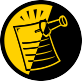 The Date/Time Discharged from ICU field should be later than the Date/Time Patient Extubated field, and equal to or earlier than the Hospital Discharge Date field.If the date entered does not conform to the specifications, then the Surgery software displays a warning at the bottom of the screen.Print a Surgery Risk Assessment[SROA PRINT ASSESSMENT]The Print a Surgery Risk Assessment option prints an entire Surgery Risk Assessment Report for an individual patient. This report can be displayed temporarily on a screen. As the report fills the screen, the user will be prompted to press the <Enter> key to go to the next page. A permanent record can be made by copying the report to a printer. When using a printer, the report is formatted slightly differently from the way it displays on the terminal.Example 1: Print Surgery Risk Assessment for a Non-Cardiac CaseSelect Surgery Risk Assessment Menu Option: P  Print a Surgery Risk Assessment	 	printout follows 	VA NON-CARDIAC RISK ASSESSMENT	Assessment: 236	PAGE 1 FOR SURPATIENT,FORTY 000-77-7777 (COMPLETED)================================================================================Medical Center: ALBANYAge:	81	Operation Date:	JAN 09, 2006Sex:	MALE	Ethnicity: NOT HISPANIC OR LATINO Race:	AMERICAN INDIAN OR ALASKANATIVE, NATIVE HAWAIIAN OR OTHER PACIFIC ISLANDER, WHITETransfer Status:	NOT ENTEREDObservation Admission Date:	NAObservation Discharge Date:	NAObservation Treating Specialty:	NAHospital Admission Date:	NOV 27,2007 13:11 Hospital Discharge Date:Admitted/Transferred to Surgical Service: Discharged/Transferred to Chronic Care:DC/REL Destination:	NOT ENTERED Hospital Admission Status:Assessment Completed by:		SURNURSE,SEVEN PREOPERATIVE INFORMATIONGENERAL:	YES	HEPATOBILIARY:	YESHeight:	Ascites:	YES Weight:Diabetes - Long Term:	GASTROINTESTINAL:Diabetes - 2 Wks Preop:	Esophageal Varices:	NO Tobacco Use:Tobacco Use Timeframe: NOT APPLICABLEETOH > 2 Drinks/Day:	NO	CARDIAC:Positive Drug Screening:		Congestive Heart Failure:	N CARD DX, CHF Dyspnea:	NO	Prior MI:Preop Sleep Apnea:	LEVEL 3	PCI:Sleep Apnea-Compliance:	> OR EQUADNR Status:	Prior Heart Surgery:Functional Status:	Angina Severity: Current Residence: ACUTE CARE FACILITY Angina Timeframe: Ambulation Device:	Hypertension:PULMONARY:Ventilator Dependent:	VASCULAR:History of Severe COPD:	PAD:Current Pneumonia:		Rest Pain/Gangrene: PREOPERATIVE INFORMATIONRENAL:	NUTRITIONAL/IMMUNE/OTHER:Acute Renal Failure:	Disseminated Cancer:Currently on Dialysis:	Open Wound:Steroid Use for Chronic Cond.:CENTRAL NERVOUS SYSTEM:	Weight Loss > 10%:Impaired Sensorium:	Bleeding Disorders: Bleeding Due To Med:Coma:	Transfusion > 4 RBC Units:Hemiplegia:	Chemo for Malig Last 90 Days:CVD Repair/Obstruct:	Radiotherapy W/I 90 Days:History of CVD:	Preoperative Sepsis:Tumor Involving CNS:	Pregnancy:	NOT APPLICABLE Impaired Cognitive Function:	History of Cancer:	YESHistory of Radiation Therapy:	Y Prior Surg in Same Operative:OPERATION DATE/TIMES INFORMATIONPatient in Room (PIR): JUL 20,2007 07:00 Procedure/Surgery Start Time (PST): JUL 20,2007 07:30 Procedure/Surgery Finish (PF): JUL 20,2007 08:30 Patient Out of Room (POR): JUL 20,2007 08:40Anesthesia Start (AS): Anesthesia Finish (AF): Discharge from PACU (DPACU):Page 482a removedVA SURGICAL QUALITY IMPROVEMENT PROGRAM - CARDIAC SPECIALTY================================================================================IDENTIFYING DATA	Case #: 45730Patient: SQWMNW,BILL 000-00-1941	Fac./Div. #: 442Surgery Date: 01/27/14	Address:Phone: NS/Unknown	Zip Code: NS/Unknown	Date of Birth: 08/11/57================================================================================CLINICAL DATAGender:	MALE	Age:	67Height:	70 in	Prior MI:	UNKNOWNWeight:	185 lb Number of prior heart surgeries:  NONE Diabetes - Long Term:    NO	Prior heart surgery:		NONE Diabetes - 2 Wks Preop:  NO	PAD:			NO COPD:	NO	CVD Repair/Obstruct:	NO CVDFEV1:	9.3 liters    History of CVD:	NO CVDCardiomegaly (X-ray):	YES	Angina Severity:			NONE Tobacco Use:	NEVER USED TOBACCO	Angina Timeframe:	W/N 14 DAY OF SURG Tobacco Use Timeframe: NOT APPLICABLE	Congestive Heart Failure:	0-N CARD DX Positive Drug Screening: NOT DONE	Current Diuretic Use:			NO Active Endocarditis:	NO	IV NTG 48 Hours Preceding Surgery:		NO Functional Status:		INDEPENDENT	Preop Circulatory Device:		NONE PCI:		NONE	Hypertension:				NO Preop Sleep Apnea:		LEVEL 1	Preoperative Atrial Fibrillation:		NO Sleep Apnea-Compliance:		Impaired Cognitive Function: YES-DOCUMENDETAILED LABORATORY INFO - PREOPERATIVE VALUESCreatinine:       mg/dl (NS)	T. Cholesterol: mg/dl (NS) Hemoglobin:       mg/dl (NS)	HDL:	mg/dl (NS)Albumin:	g/dl (NS)	LDL:	mg/dl (NS) Triglyceride:     mg/dl (NS)	Hemoglobin A1c: % (NS) Potassium:        mg/L (NS)	BNP:	mg/dl (NS)T. Bilirubin: mg/dl (NS)CARDIAC CATHETERIZATION AND ANGIOGRAPHIC DATA Cardiac Catheterization Date:Procedure:	Native Coronaries:LVEDP:	mm Hg	Left Main Stenosis: Aortic Systolic Pressure:	mm Hg	LAD Stenosis:Right Coronary Stenosis: For patients having right heart cath:	Circumflex Stenosis:PA Systolic Pressure:	mm HgPAW Mean Pressure:	mm Hg	If a Re-do, indicate stenosisin graft to: LAD:Right coronary (include PDA): Circumflex:LV Contraction Grade (from contrast or radionuclide angiogram or 2D Echo): Grade	Ejection Fraction Range	DefinitionMitral Regurgitation:Aortic stenosis:OPERATIVE RISK SUMMARY DATA ASA Classification:Surgical Priority:Principal CPT Code:	CPT Code Missing Other Procedures CPT Codes:Wound Classification:(This page included for two-sided copying.)List of Surgery Risk Assessments[SROA ASSESSMENT LIST]The List of Surgery Risk Assessments option is used to print lists of assessments within a date range. Lists of assessments in different phases of completion (for example, incomplete, completed, or transmitted) or a list of all surgical cases entered in the Surgery Risk Assessment software can be printed. The user can also request that the list be sorted by surgical service. The software will prompt for a beginning date and an ending date. The examples in this section illustrate printing assessments in the following formats.List of Incomplete AssessmentsList of Completed AssessmentsList of Transmitted AssessmentsList of Non-Assessed Major Surgical Cases (Deactivated)List of All Major Surgical Cases (Deactivated)List of All Surgical CasesList of Completed/Transmitted Assessments Missing InformationList of 1-Liner Cases Missing InformationList of Eligible CasesList of Cases With No CPT CodesSummary List of Assessed CasesExample 1: List of Incomplete AssessmentsSelect Surgery Risk Assessment Menu Option: L List of Surgery Risk Assessments	 	printout follows 	Example 2: List of Completed AssessmentsSelect Surgery Risk Assessment Menu Option: L List of Surgery Risk Assessments	 	printout follows 	Example 3: List of Transmitted AssessmentsSelect Surgery Risk Assessment Menu Option: L List of Surgery Risk Assessments	 	printout follows 	Example 4: List of Non-Assessed Major Surgical CasesSelect Surgery Risk Assessment Menu Option: L List of Surgery Risk Assessments	Page 496 has been deleted. The List of Non-Assessed Major Surgical Cases has been removed with patch SR*3*184.Example 5: List of All Major Surgical CasesSelect Surgery Risk Assessment Menu Option: L List of Surgery Risk Assessments	Page 498 has been deleted. The List of All Major Surgical Cases has been removed with patch SR*3*184.Example 6: List of All Surgical CasesSelect Surgery Risk Assessment Menu Option: L List of Surgery Risk Assessments	 	printout follows 	Example 7: List of Completed/Transmitted Assessments Missing InformationSelect Surgery Risk Assessment Menu Option: L List of Surgery Risk Assessments	 	printout follows 	Example 8: List of 1-Liner Cases Missing InformationSelect Surgery Risk Assessment Menu Option: L List of Surgery Risk Assessments	Print the List of Assessments to which Device: [Select Print Device]	 	printout follows 	Example 9: List of Eligible CasesSelect Surgery Risk Assessment Menu Option: L List of Surgery Risk Assessments	Print the List of Assessments to which Device: [Select Print Device]	 	printout follows 	Example 10: List of Cases With No CPT CodesSelect Surgery Risk Assessment Menu Option: L List of Surgery Risk Assessments	 	printout follows 	Example 11: Summary List of Assessed CasesSelect Surgery Risk Assessment Menu Option: L List of Surgery Risk Assessments	Exclusion Criteria (Enter/Edit)[SR NO ASSESSMENT REASON]The Exclusion Criteria (Enter/Edit) option is used to flag major cases that will not have a surgery risk assessment due to certain exclusion criteria. At the prompt "Reason an Assessment was not Created:" enter a question mark (?) to see a list of reasons.Example: Enter Reason for No AssessmentMAYBERRY, NCREPORT OF MONTHLY SURGICAL CASE WORKLOAD FOR MAY 2007NUMBER OF INCOMPLETE ASSESSMENTS REMAINING FOR PAST YEARCARDIAC	NON-CARDIAC	TOTAL15	82	97ALBANY - ALL DIVISIONS REPORT OF SURGICAL CASE WORKLOADFOR OCT 2005 THROUGH MAY 2006Pages 527-547 have been deleted. The Transplant Assessment Menu has been removed with patch SR*3*184.Chapter Nine: GlossaryThe following table contains terms that are used throughout the Surgery V.3.0 User Manual, and will aid the user in understanding the use of the Surgery package.IndexAAAIS, 437, 438anesthesia agents, 128, 160entering data, 161printing information, 170staff, 162techniques, 160 anesthesia agents flagging a drug, 431anesthesia personnel, 61, 128assigning, 173scheduling, 84 anesthesia techniqueentering information, 165, 173 assessmentchanging existing, 465 changing status of, 487 creating new, 465 upgrading status of, 464Automated Anesthesia Information System (AAIS), 437, 438Bbar code reader, 158blockout an operating room, 85 blockout graph, 60Blood Bank, 158 blood product label, 158verification, 158 book an operation, 25book concurrent operation, 45 Ccancellation rates calculations, 347 casecancelled, 345cardiac, 465delayed, 338designation, 96editing cancelled, 400 list of requested, 57 scheduled, 96, 345updating the cancellation date, 83 updating the cancellation reason, 83 verifying, 352Chief of Surgery, 178, 251, 398 Code Set Versioning, 525 codingchecking accuracy of procedures, 310 entry, 207validation, 207 comments adding, 205completed cases, 355, 357PCE filing status of, 238, 273report of, 232, 234, 257, 265, 267reports on, 252staffing information for, 284 surgical priority, 269complications, 93, 459concurrent case, 93adding, 74defined, 15scheduling, 61scheduling unrequested operations, 69 condensed characters, 26count clinic active, 278CPT codes, 59, 207, 220, 224, 255, 525CPT modifiers, 525cultures, 153, 196cutoff time, 15, 42 Ddeaths reviewing, 330within 30 days of surgery, 183, 326within 90 days of surgery, 330 delaysreasons for, 340devices, 155 updating list of, 429diagnosis, 113, 208, 238, 273dosage, 157, 169downloading Surgery set of codes, 438 Eelectronically signing a report Anesthesia Report, 131, 134 Nurse Intraoperative Report, 2Fflag a drug, 431 GGlossary, 549 HHL7, 434, 435, 439master file updates, 437, 438 IICD-10 codes, 207, 525interim reports, 319 intraoperative occurrence entering, 459, 475irrigation solutions, 155 KKERNEL audit log, 393 Llaboratory information, 95entering, 451Laboratory Package, 319 list of requested cases, 57Mmedical administration, 95medications, 157, 169mortality and morbidity rates, 183, 326multiple fields, 108 Nnew surgical case, 101 non-count encounters, 278non-O.R. procedure, 187deleting data, 188editing data, 188entering data, 188NSQIP, 509, 519, 550NSQIP transmission process, 521 nurse staffing information, 294 nursing care, 140Ooccurrence, 180adding information about a postoperative, 178 editing, 176entering, 176intraoperative, 330, 459, 475 adding information about an, 176 M&M Verification Report, 330number of for delayed operations, 340 postoperative, 330, 461reviewing, 330viewing, 324 Operating Roomdetermining use of, 414 entering information, 413percent utilization, 361rescheduling, 74reserving on a recurring basis, 85 utilization reports, 415viewing availability of, 26 viewing availability of, 60Operating Room Schedule, 88, 253operationbook concurrent, 45booking, 25, 59canceling scheduled, 81close of, 119delayed, 108, 338, 340discharge, 119outstanding requests, 28patient preparation, 108post anesthesia recovery, 119 requesting, 25rescheduling, 74scheduled, 26scheduled by surgical specialty, 91 scheduling requested, 59scheduling unrequested, 64starting time, 113 operation information entering or editing, 455 operation request deleting, 36printing a list, 53 OptionsAdmissions Within 14 Days of Outpatient Surgery, 0Anesthesia Data Entry Menu, 161 Anesthesia for an Operation Menu, 128 Anesthesia Information (Enter/Edit), 162 Anesthesia Menu, 160Anesthesia Provider Report, 303 Anesthesia Report, 131, 170Anesthesia Reports, 296Anesthesia Technique (Enter/Edit), 165 Annual Report of Non-O.R. Procedures, 196 Annual Report of Surgical Procedures, 255 Attending Surgeon Reports, 284Blood Product Verification, 158 Cancel Scheduled Operation, 81Cardiac Procedures Requiring CPB (Enter/Edit), 473Chief of Surgery, 323Chief of Surgery Menu, 321 Circulating Nurse Staffing Report, 294 Clinical Information (Enter/Edit), 467 Comments Option, 205Comparison of Preop and Postop Diagnosis, 335 CPT Code Reports, 305CPT/ICD-10 Coding Menu, 207 CPT/ICD-10 Update/Verify Menu, 208 Create Service Blockout, 85Cumulative Report of CPT Codes, 220, 306Deaths Within 30 Days of Surgery, 395 Delay and Cancellation Reports, 337 Delete a Patient from the Waiting List, 23 Delete or Update Operation Requests, 36 Delete Service Blockout, 87Display Availability, 26, 60Edit a Patient on the Waiting List, 22 Edit Non-O.R. Procedure, 189Enter a Patient on the Waiting List, 21Enter Cardiac Catheterization & Angiographic Data, 469Enter Irrigations and Restraints, 155 Enter PAC(U) Information, 121, 125Enter Referring Physician Information, 154 Enter Restrictions for 'Person' Fields, 426 Exclusion Criteria (Enter/Edit), 507File Download, 437Flag Drugs for Use as Anesthesia Agents, 431 Flag Interface Fields, 435Intraoperative Occurrences (Enter/Edit), 176, 459, 475Laboratory Interim Report, 319Laboratory Test Results (Enter/Edit), 451, 470 List Completed Cases Missing CPT Codes, 230,316List of Anesthetic Procedures, 299 List of Operations, 232, 257List of Operations (by Postoperative Disposition), 259List of Operations (by Surgical Priority), 267 List of Operations (by Surgical Specialty), 234,265List of Surgery Risk Assessments, 489 List of Unverified Surgery Cases, 352 List Operation Requests, 57List Scheduled Operations, 91 M&M Verification Report, 330, 513Maintain Surgery Waiting List menu, 17 Make a Request for Concurrent Cases, 45 Make a Request from the Waiting List, 42 Make Operation Requests, 28Make Reports Viewable in CPRS, 440 Management Reports, 252, 325Medications (Enter/Edit), 157, 169Monthly Surgical Case Workload Report, 509 Morbidity & Mortality Reports, 183, 326 Non-Cardiac Risk Assessment Information(Enter/Edit), 445Non-O.R. Procedures, 187Non-O.R. Procedures (Enter/Edit), 188Non-Operative Occurrence (Enter/Edit), 180Normal Daily Hours (Enter/Edit), 417 Nurse Intraoperative Report, 140, 217Operating Room Information (Enter/Edit), 413 Operating Room Utilization (Enter/Edit), 415 Operating Room Utilization Report, 361, 419Operation, 113Operation (Short Screen), 122 Operation Information, 103Operation Information (Enter/Edit), 455 Operation Menu, 95Operation Report, 129Operation Requests for a Day, 53 Operation Startup, 108Operation/Procedure Report, 213Operative Risk Summary Data (Enter/Edit), 471 Outpatient Encounters Not Transmitted toNPCD, 278Patient Demographics (Enter/Edit), 457 PCE Filing Status Report, 238, 273 Perioperative Occurrences Menu, 175 Person Field Restrictions Menu, 425 Post Operation, 119Postoperative Occurrences (Enter/Edit), 178, 461, 477Print 30 Day Follow-up Letters, 503 Print a Surgery Risk Assessment, 481Print Blood Product Verification Audit Log, 393 Print Surgery Waiting List, 18Procedure Report (Non-O.R.), 193 Purge Utilization Information, 424 Queue Assessment Transmissions, 521Remove Restrictions on 'Person' Fields, 428 Report of Cancellation Rates, 347Report of Cancellations, 345Report of Cases Without Specimens, 357 Report of CPT Coding Accuracy, 224, 310 Report of Daily Operating Room Activity, 236,271, 355Report of Delay Reasons, 340 Report of Delay Time, 342Report of Delayed Operations, 338Report of Missing Quarterly Report Data, 0 Report of Non-O.R. Procedures, 198, 243 Report of Normal Operating Room Hours, 421 Report of Returns to Surgery, 353Report of Surgical Priorities, 269Report of Unscheduled Admissions to ICU, 359 Request Operations menu, 25Requests by Ward, 55Reschedule or Update a Scheduled Operation, 74Resource Data (Enter/Edit), 479 Review Request Information, 52 Risk Assessment, 465Schedule Anesthesia Personnel, 84, 173Schedule of Operations, 88, 253Schedule Operations, 59Schedule Requested Operation, 61Schedule Unrequested Concurrent Cases, 69 Schedule Unrequested Operations, 64Scrub Nurse Staffing Report, 292 Surgeon Staffing Report, 288Surgeon’s Verification of Diagnosis & Procedures, 125Surgery Interface Management Menu, 434 Surgery Package Management Menu, 409 Surgery Reports, 251Surgery Site Parameters (Enter/Edit), 410 Surgery Staffing Reports, 283Surgery Utilization Menu, 414 Surgical Nurse Staffing Report, 290 Surgical Staff, 104Table Download, 438Tissue Examination Report, 153 Unlock a Case for Editing, 398 Update 1-Liner Case, 519Update Assessment Completed/Transmitted in Error, 487Update Assessment Status to ‘Complete’, 464, 0 Update Assessment Status to ‘COMPLETE’,481Update Cancellation Reason, 83 Update Cancelled Cases, 400Update Interface Parameter Field, 439 Update O.R. Schedule Devices, 429 Update Operations as Unrelated/Related toDeath, 401Update Site Configurable Files, 432 Update Staff Surgeon Information, 430Update Status of Returns Within 30 Days, 181, 399, 463Update/Verify Procedure/Diagnosis Codes, 209, 402View Patient Perioperative Occurrences, 324 Wound Classification Report, 363Options:, 196, 197, 221 outstanding requests defined, 15PPACU, 121PCE filing status, 238, 273percent utilization, 361, 419person-type field assigning a key, 426 removing a key, 426, 428Pharmacy Package Coordinator, 431 positioning devices, 155Post Anesthesia Care Unit (PACU), 121 postoperative occurrenceentering, 461, 474, 477 preoperative assessment entering information, 448preoperative information, 15editing, 52entering, 29, 65reviewing, 52updating, 74Preoperative Information (Enter/Edit), 448 principal diagnosis, 103procedure deleting, 23dictating a summary, 189 editing data for non-O.R., 189 entering data for non-O.R., 189 filed as encounters, 278 summary for non-O.R., 193purging utilization information, 424 Qquick reference on a case, 103 RReferring physician information, 154 reportingtracking cancellations, 337tracking delays, 337 reportsAdmissions Within 14 Days of Outpatient Surgery Report, 0Anesthesia Provider Report, 303 Anesthesia Report, 131Annual Report of Non-O.R. Procedures, 196 Annual Report of Surgical Procedures, 255 Attending Surgeon Cumulative Report, 284, 286 Attending Surgeon Report, 284Cases Without Specimens, 357 Circulating Nurse Staffing Report, 294 Clean Wound Infection Summary, 367Comparison of Preop and Postop Diagnosis, 335 Completed Cases Missing CPT Codes, 230, 316 Cumulative Report of CPT Codes, 220, 222,306, 308Daily Operating Room Activity, 236 Daily Operating Room Activity, 271Daily Operating Room Activity, 325 Daily Operating Room Activity, 355 Daily Operating Room Activity, 355 Deaths Within 30 Days of Surgery, 396, 0 Laboratory Interim Report, 319List of Anesthetic Procedures, 299, 301List of Operations, 232, 257List of Operations (by Surgical Specialty), 234 List of Operations by Postoperative Disposition,259, 261, 263List of Operations by Surgical Priority, 267 List of Operations by Surgical Specialty, 265List of Operations by Wound Classification, 365 List of Unverified Cases, 352M&M Verification Report, 330, 333, 513, 516 Missing Quarterly Report Data, 0Monthly Surgical Case Workload Report, 509, 511Mortality Report, 183, 326, 328 Nurse Intraoperative Report, 141Operating Room Normal Working Hours Report, 421Operating Room Utilization Report, 419 Operation Report, 130, 213Operation Requests, 57 Operation Requests for a Day, 53Outpatient Surgery Encounters Not Transmitted to NPCD, 278, 280PCE Filing Status Report, 239, 241, 274, 276Perioperative Occurrences Report, 183, 326Procedure Report (Non-O.R.), 195, 216 Procedure Report (Non-OR), 215Re-Filing Cases in PCE, 282Report of Cancellation Rates, 347, 349 Report of Cancellations, 345Report of CPT Coding Accuracy, 224, 310, 312,314Report of CPT Coding Accuracy for OR Surgical Procedures, 226, 228Report of Daily Operating Room Activity, 271 Report of Delay Time, 342Report of Delayed Operations, 338Report of Non-O.R. Procedures, 198, 200, 202,243, 245, 247Report of Returns to Surgery, 353 Report of Surgical Priorities, 269, 270 Requests by Ward, 55Schedule of Operations, 88 Scheduled Operations, 91Scrub Nurse Staffing Report, 292 Surgeon Staffing Report, 288Surgery Risk Assessment, 481, 485 Surgery Waiting List, 18Surgical Nurse Staffing Report, 290 Tissue Examination Report, 153, 196 Unscheduled Admissions to ICU, 359 Wound Classification Report, 363 request an operation, 25restraint, 108, 155risk assessment, 330changing, 445creating, 445, 544creating cardiac, 465entering non-cardiac patient, 445entering the clinical information for cardiac case, 467Risk Assessment, 481, 550 Risk Assessment module, 443 Risk Model Lab Test, 522 route, 157, 169Sschedule an unrequested operation, 64 scheduled, 79, 84, 98, 550scheduling a concurrent case, 61 Screen Server, 93data elements, 6Defined, 5editing data, 8entering a range of elements, 9 entering data, 7header, 6multiple screen shortcut, 12 multiples, 10Navigation, 5prompt, 6turning pages, 8word processing, 14service blockout, 60creating, 85removing, 87short form listing of scheduled cases, 91 site-configurable files, 432specimens, 153, 196 staff surgeondesignating a user as, 430 surgeon key, 426Surgery case cancelled, 400unlocking, 398Surgery package coordinator, 407 Surgery Site parametersentering, 410Surgical Service Chief, 321 Surgical Service managers, 410 surgical specialty, 21, 57, 74, 234Surgical staff, 104 Ttime given, 157, 169 transfusionerror risk management, 158 Uutilization information, 361, 419purging, 424 VVA Central Office, 255WWaiting Listadding a new case, 21 deleting a procedure, 23 editing a patient on the, 22 entering a patient, 21 printing, 18waiting lists, 17 workload report, 509uncounted, 278wound classification, 363(This page blank to preserve original page numbering)DateRevised PagesPatch NumberDescription11/15i-viii, 9, 30, 32-33, 37,38, 40-41, 42, 43, 44,46, 47-48, 50-52, 65,67-68, 72-73, 76-77,79-80, , 95, 98-99, 101-102a, 105, 108-110,111-113, 117, 123, 124,124a, 124b, 140-147,150-152b, 212e, 219a,219b, 432-433, 449-451, 458,459,465, 467-469, 470a-472, 473,,479-479a, 481-482a,484, 486-486c, 489,491, 493, 495-499, 501,502a, 502c, 502e, 502g,507, 510, 512, 527-556SR*3*18 4Updated definitions, added new data fields, made changes to data entry screens, reports, surgery risk management assessment transmissions. For more details, see the Annual Surgery Updates – VASQIP 2015, Release Notes.09/14i, ia, iii-vii, 6-9, 11,13, 14, 28, 31-33, 37,38, 40-44, 46-48, 50-52, 59, 64, 66-68, 72-73, 76, 77, 79-83, 99-105, 107-111, 114,116, 117, 119-120a,122-124a, 131, 140,140a, 142-147, 149,151-152a, 165, 180,180a, 189-191, 218-219a, 285, 346, 349,358, 360, 394a, 394b,426-428, 449, 449a,455-458, 467, 468,474-474b, 482-484,507, 510, 512, 519,SR*3*18 2Updated definitions, added new data fields, made changes to data entry screens, reports, surgery risk management assessment transmissions. For more details, see the Annual Surgery Updates – VASQIP 2014, Release Notes.REDACTEDDateRevised PagesPatch NumberDescription549, 549a, 551-55607/14i-iib, 212a, 212d- 212g, 238, 273, 405,437, 480, 525, 526SR*3*17 7Updated examples to reflect ICD-10 Diagnosis Codes. Changed File Download Option 2 from “ICD9” to “ICD.”Made ICD-9 references generic to ICD.Added ICD-10-CM Diagnosis Code Search.Updated Warning Message to Surgeon.Updated MailMan Messages for ICD-9 and ICD- 10 codes.REDACTED03/12i-iid, v, vii, 6-11, 81-SR*3*17Updated definitions, added new data fields, made83, 120, 120a-120b,6changes to existing fields, data entry screens,140, 144-145, 145a-reports, surgery risk assessment transmissions145b, 146, 151-152,and transplant components of the VistA Surgery152a, 178, 207-209,application. For more details, see the Annual212c, 212f, 213, 215,Surgery Updates – VASQIP 2011, Increment 2,217-219, 219a-219b,Release Notes.220, 222, 224, 226,228, 230, 232, 234,236, 239, 241, 243,245, 247, 276, 327c,Chapter Seven: “CoreFLS/Surgery Interface” has been removed.394c, 395-396, 397a,397c-397d, 411, 432,449-450, 461, 464,REDACTED467-468, 474b, 482,484, 486, 486a, 523,525, 527, 549, 553-554** STARTUP **CASE #24 SURPATIENT,TWOPAGE 1 OF 31HEIGHT:58 INCHES2WEIGHT:264 LBS.3DATE OF OPERATION:APR 19, 2006 AT 800PRINCIPAL PRE-OP DIAGNOSIS: DEGENERATIVE JOINT DISEASEPRIN PRE-OP ICD DIAGNOSIS CODE (ICD9):OTHER PREOP DIAGNOSIS:	(MULTIPLE)OP ROOM PROCEDURE PERFORMED:	OR4SURGERY SPECIALTY:	ORTHOPEDICSPLANNED POSTOP CARE:	WARDCASE SCHEDULE TYPE:	ELECTIVEREQ ANESTHESIA TECHNIQUE: GENERALPATIENT EDUCATION/ASSESSMENT: YESDELAY CAUSE:	(MULTIPLE)ASA CLASS:PREOP MOOD:Enter Screen Server Function: 7;9;Operating Room Procedure Performed: OR4// OR2Planned Postop Care: WARD//OUTPATIENT/DISCHARGEPRINCIPAL PRE-OP DIAGNOSIS: DEGENERATIVE JOINT DISEASEPRIN PRE-OP ICD DIAGNOSIS CODE (ICD9):OTHER PREOP DIAGNOSIS:	(MULTIPLE)OP ROOM PROCEDURE PERFORMED:	OR4SURGERY SPECIALTY:	ORTHOPEDICSPLANNED POSTOP CARE:	WARDCASE SCHEDULE TYPE:	ELECTIVEREQ ANESTHESIA TECHNIQUE: GENERALPATIENT EDUCATION/ASSESSMENT: YESDELAY CAUSE:	(MULTIPLE)ASA CLASS:PREOP MOOD:Enter Screen Server Function: 7;9;Operating Room Procedure Performed: OR4// OR2Planned Postop Care: WARD//OUTPATIENT/DISCHARGEPRINCIPAL PRE-OP DIAGNOSIS: DEGENERATIVE JOINT DISEASEPRIN PRE-OP ICD DIAGNOSIS CODE (ICD9):OTHER PREOP DIAGNOSIS:	(MULTIPLE)OP ROOM PROCEDURE PERFORMED:	OR4SURGERY SPECIALTY:	ORTHOPEDICSPLANNED POSTOP CARE:	WARDCASE SCHEDULE TYPE:	ELECTIVEREQ ANESTHESIA TECHNIQUE: GENERALPATIENT EDUCATION/ASSESSMENT: YESDELAY CAUSE:	(MULTIPLE)ASA CLASS:PREOP MOOD:Enter Screen Server Function: 7;9;Operating Room Procedure Performed: OR4// OR2Planned Postop Care: WARD//OUTPATIENT/DISCHARGEPRINCIPAL PRE-OP DIAGNOSIS: DEGENERATIVE JOINT DISEASEPRIN PRE-OP ICD DIAGNOSIS CODE (ICD9):OTHER PREOP DIAGNOSIS:	(MULTIPLE)OP ROOM PROCEDURE PERFORMED:	OR4SURGERY SPECIALTY:	ORTHOPEDICSPLANNED POSTOP CARE:	WARDCASE SCHEDULE TYPE:	ELECTIVEREQ ANESTHESIA TECHNIQUE: GENERALPATIENT EDUCATION/ASSESSMENT: YESDELAY CAUSE:	(MULTIPLE)ASA CLASS:PREOP MOOD:Enter Screen Server Function: 7;9;Operating Room Procedure Performed: OR4// OR2Planned Postop Care: WARD//OUTPATIENT/DISCHARGEAt this prompt:The user should do this:Select REQ BLOOD KINDEnter the type of blood product that will be needed for the operation.The package coordinator can select a default response to this prompt when installing the package. If the default product is not what is wanted for a case, it can be deleted by entering the at-sign (@) at this prompt. The user can then select the preferred blood product (enter two question marks for a list of blood products).If no blood products are needed, do not enter NO or NONE. Instead, press the <Enter> key to bypass this prompt.To order more than one product for the same case, use the screen server summary that concludes the option and select item 9, REQ BLOOD KIND. This is a multiple field; as many blood products as needed may be entered.Requested Preoperative X-RaysEnter the types of preoperative x-ray films and reports required for delivery to the operating room before the operation. This field may be left blank if the user does not intend to order any x-ray products.Preoperative InfectionEnter the letter code “C” for clean or “D” for contaminated or “S” for ‘SPECIAL CONSIDERATIONS’ or type in the first few letters of either word. This information allows the scheduling manager to determine howmuch time is needed between operations for sanitizing a room.At this prompt:The user should do this:The user should do this:Planned Principal Procedure Code (CPT)Enter the Current Procedural Terminology (CPT) identifying code for each procedure. If the code number is not known, the user can enter the type of operation (i.e., appendectomy) or a body organ and select from a list of codes.Enter the Current Procedural Terminology (CPT) identifying code for each procedure. If the code number is not known, the user can enter the type of operation (i.e., appendectomy) or a body organ and select from a list of codes.Principal Preoperative DiagnosisType in the reason this procedure is being performed. The user must enter information into this field prompt before the option can be completed. The information entered in this field will automatically populate the Indications for Operations field,which can be edited through the Screen Server.Type in the reason this procedure is being performed. The user must enter information into this field prompt before the option can be completed. The information entered in this field will automatically populate the Indications for Operations field,which can be edited through the Screen Server.Brief Clinical HistoryEnter any information relevant to the specimens being sent to the laboratory. This is an open-text word-processing field. Thisinformation will display on the Tissue Examination Report.Enter any information relevant to the specimens being sent to the laboratory. This is an open-text word-processing field. Thisinformation will display on the Tissue Examination Report.Select REQ BLOOD KINDEnter the type of blood product needed for the operation.If no blood products are needed, do not enter NO or NONE; instead, press the <Enter> key to bypass this prompt.The package coordinator at each facility can select a default response to this prompt when installing the package. If the default product is not what is wanted for a case, it can be deleted by entering the at-sign (@) at this prompt. Then, the user can select the preferred blood product. (Enter two question marks for a list of blood products.)To order more than one product for the same case, use the screen server summary that concludes the option. On page two of the summary, select item 7, REQ BLOOD KIND, to enter as many blood products as needed.Enter the type of blood product needed for the operation.If no blood products are needed, do not enter NO or NONE; instead, press the <Enter> key to bypass this prompt.The package coordinator at each facility can select a default response to this prompt when installing the package. If the default product is not what is wanted for a case, it can be deleted by entering the at-sign (@) at this prompt. Then, the user can select the preferred blood product. (Enter two question marks for a list of blood products.)To order more than one product for the same case, use the screen server summary that concludes the option. On page two of the summary, select item 7, REQ BLOOD KIND, to enter as many blood products as needed.Requested Preoperative X-RaysEnter the types of preoperative x-ray films and reports required for delivery to the operating room before the operation. If the user does not intend to order any x-ray products, this fieldshould be left blank.Enter the types of preoperative x-ray films and reports required for delivery to the operating room before the operation. If the user does not intend to order any x-ray products, this fieldshould be left blank.Preoperative InfectionEnter the letter code “C” for clean or “D” for contaminated or “S” for ‘SPECIAL CONSIDERATIONS’ or type in the first few letters of either word. This information allows thescheduling manager to determine how much time is needed between operations for sanitizing a room.Enter the letter code “C” for clean or “D” for contaminated or “S” for ‘SPECIAL CONSIDERATIONS’ or type in the first few letters of either word. This information allows thescheduling manager to determine how much time is needed between operations for sanitizing a room.ShortcutOption NameIOperation InformationSSSurgical StaffOSOperation StartupOOperationPOPost OperationPACEnter PAC(U) InformationOSSOperation (Short Screen)VSurgeon's Verification of Diagnosis & ProceduresAAnesthesia MenuOROperation ReportARAnesthesia ReportNRNurse Intraoperative ReportTRTissue Examination ReportREnter Referring Physician InformationRPEnter Irrigations and RestraintsMMedications (Enter/Edit)ABAbort/Cancel OperationBBlood Product VerificationField NameDefinition:DELAY CAUSE:If the actual start time of the surgery is significantly delayed (15 minutes or more, depending on the institution's policy) it is necessary to select a reason at the "Delay Cause:" prompt. Typein a question mark (?) at this prompt to select from a list of delay causes.RESTR & POSITION AIDS:A safety strap is automatically included as a restraint.Field NameDefinitionTIME OPERATION BEGANThe user should check his or her institution’s policy concerning an operation’s start time. In some institutions, this may be thetime of first incision.TIME PAT IN ORTIME PAT OUT ORHAIR REMOVAL METHODMARKED SITE CONFIRMEDCORRECT PATIENT IDENTITYSITE OF PROCEDURECONFIRM PATIENT POSITIONANTIBIOTIC PROPHYLAXISBLOOD AVAILABILITYCHECKLIST COMMENTTIME-OUT COMPLETEDPREOPERATIVE IMAGING CONFIRMEDPROCEDURE TO BE PERFORMEDCONFIRM VALID CONSENTCORRECT MEDICAL IMPLANTSAPPROPRIATE DVT PROPHYLAXISAVAILABILITY OF SPECIAL EQUIPPROSTHESIS INSTALLEDSPONGE FINAL COUNT CORRECTSHARPS FINAL COUNT CORRECTINSTRUMENT FINAL COUNTCORRECTSPONGE, SHARPS, & INST COUNTERPOSSIBLE ITEM RETENTIONIMPLANT STERILITY CHECKEDSTERILITY EXPIRATION DATERN VERIFIERSERIAL NUMBERLOT NUMBERPROVIDER READ BACK PERFORMEDSRPATIENTA, ONE (000-12-3456) Case #45731FEB 27, 2014 HEART TRANSPLANTOther Postop Diagnosis:ICD10 Code:E83.41 HypermagnesemiaICD10 Code: V72. 1XXD Passenger on bus injured in clsn w 2/3-whl mv momtraf, SubsEnter NEW Other Postop Diagnosis Code Enter selection: (1-3): 1SRPATIENTA, ONE (xxx-xx-xxxx) Case #45731 FEB 27, 2014 HEART TRANSPLANTOther Postop Diagnosis:1. ICD10 Code: E83.41 Hypermagnesemia Select on of the followingUpdate Other Postop Diagnosis CodeUpdate Service Connected/Environmental Indicators only Enter selection (1 or 2): 1//SURPATIENT,SEVENTEEN JUL 15, 2005	CABG(000-45-5119)Case #314Other Procedures:Other Procedures:Other Procedures:1. CPT Code: 33510 CABG, VEIN, SINGLE Modifiers: NOT ENTEREDAssoc. DX: NOT ENTERED1. CPT Code: 33510 CABG, VEIN, SINGLE Modifiers: NOT ENTEREDAssoc. DX: NOT ENTERED1. CPT Code: 33510 CABG, VEIN, SINGLE Modifiers: NOT ENTEREDAssoc. DX: NOT ENTEREDOnly the following ICD Diagnosis Codes can be associated:Only the following ICD Diagnosis Codes can be associated:Only the following ICD Diagnosis Codes can be associated:402.01-HYP HEART DIS MALIGN WITH FAIL599.0-URIN TRACT INFECTION NOS402.01-HYP HEART DIS MALIGN WITH FAIL599.0-URIN TRACT INFECTION NOS402.01-HYP HEART DIS MALIGN WITH FAIL599.0-URIN TRACT INFECTION NOSSelect the number(s) of the Diagnosis Code to associate to the procedure selected: 1// 1,2Select the number(s) of the Diagnosis Code to associate to the procedure selected: 1// 1,2Select the number(s) of the Diagnosis Code to associate to the procedure selected: 1// 1,2SURPATIENT,SEVENTEEN (000-45-5119)	Case #314JUL 15, 2005	CABGOther Procedures:1. CPT Code: 33510 CABG, VEIN, SINGLEAssoc. DX: 402.01-HYP HEART DIS MALIGN	599.0-URIN TRACT INFECTION N2. Enter NEW Other Procedure CodeEnter selection: (1-2): <Enter>SURPATIENT,EIGHT (666-00-0787)	Case#10146PAGE:1OF2APR 6,2007	APPENDECTOMY1. GENERAL:	C. Current Pneumonia:1. GENERAL:	C. Current Pneumonia:1. GENERAL:	C. Current Pneumonia:1. GENERAL:	C. Current Pneumonia:1. GENERAL:	C. Current Pneumonia:1. GENERAL:	C. Current Pneumonia:A. Height:	58 INCHES	3. HEPATOBILIARY:A. Height:	58 INCHES	3. HEPATOBILIARY:A. Height:	58 INCHES	3. HEPATOBILIARY:A. Height:	58 INCHES	3. HEPATOBILIARY:A. Height:	58 INCHES	3. HEPATOBILIARY:A. Height:	58 INCHES	3. HEPATOBILIARY:B. Weight:	A. Ascites:B. Weight:	A. Ascites:B. Weight:	A. Ascites:B. Weight:	A. Ascites:B. Weight:	A. Ascites:B. Weight:	A. Ascites:C. Diabetes - Long Term:C. Diabetes - Long Term:C. Diabetes - Long Term:C. Diabetes - Long Term:C. Diabetes - Long Term:C. Diabetes - Long Term:D. Diabetes - 2 Wks Preop:	4. GASTROINTESTINAL:D. Diabetes - 2 Wks Preop:	4. GASTROINTESTINAL:D. Diabetes - 2 Wks Preop:	4. GASTROINTESTINAL:D. Diabetes - 2 Wks Preop:	4. GASTROINTESTINAL:D. Diabetes - 2 Wks Preop:	4. GASTROINTESTINAL:D. Diabetes - 2 Wks Preop:	4. GASTROINTESTINAL:E. Tobacco Use:	A. Esophageal Varices:E. Tobacco Use:	A. Esophageal Varices:E. Tobacco Use:	A. Esophageal Varices:E. Tobacco Use:	A. Esophageal Varices:E. Tobacco Use:	A. Esophageal Varices:E. Tobacco Use:	A. Esophageal Varices:F. Tobacco Use Timeframe: NOT APPLICABLEF. Tobacco Use Timeframe: NOT APPLICABLEF. Tobacco Use Timeframe: NOT APPLICABLEF. Tobacco Use Timeframe: NOT APPLICABLEF. Tobacco Use Timeframe: NOT APPLICABLEF. Tobacco Use Timeframe: NOT APPLICABLEG. ETOH > 2 Drinks/Day:	5. CARDIAC:G. ETOH > 2 Drinks/Day:	5. CARDIAC:G. ETOH > 2 Drinks/Day:	5. CARDIAC:G. ETOH > 2 Drinks/Day:	5. CARDIAC:G. ETOH > 2 Drinks/Day:	5. CARDIAC:G. ETOH > 2 Drinks/Day:	5. CARDIAC:H. Positive Drug Screening:	A. Congestive Heart Failure: 1H. Positive Drug Screening:	A. Congestive Heart Failure: 1H. Positive Drug Screening:	A. Congestive Heart Failure: 1H. Positive Drug Screening:	A. Congestive Heart Failure: 1H. Positive Drug Screening:	A. Congestive Heart Failure: 1H. Positive Drug Screening:	A. Congestive Heart Failure: 1I. Dyspnea:	B. Prior MI:I. Dyspnea:	B. Prior MI:I. Dyspnea:	B. Prior MI:I. Dyspnea:	B. Prior MI:I. Dyspnea:	B. Prior MI:I. Dyspnea:	B. Prior MI:J. Preop Sleep Apnea:	LEVEL 3	C. PCI:J. Preop Sleep Apnea:	LEVEL 3	C. PCI:J. Preop Sleep Apnea:	LEVEL 3	C. PCI:J. Preop Sleep Apnea:	LEVEL 3	C. PCI:J. Preop Sleep Apnea:	LEVEL 3	C. PCI:J. Preop Sleep Apnea:	LEVEL 3	C. PCI:K. Sleep Apnea-Compliance: > OR EQUAL	D. Prior Heart Surgery:K. Sleep Apnea-Compliance: > OR EQUAL	D. Prior Heart Surgery:K. Sleep Apnea-Compliance: > OR EQUAL	D. Prior Heart Surgery:K. Sleep Apnea-Compliance: > OR EQUAL	D. Prior Heart Surgery:K. Sleep Apnea-Compliance: > OR EQUAL	D. Prior Heart Surgery:K. Sleep Apnea-Compliance: > OR EQUAL	D. Prior Heart Surgery:L. DNR Status:	E. Angina Severity:L. DNR Status:	E. Angina Severity:L. DNR Status:	E. Angina Severity:L. DNR Status:	E. Angina Severity:L. DNR Status:	E. Angina Severity:L. DNR Status:	E. Angina Severity:M. Functional Status: PARTIAL DEPENDENT F. Angina Timeframe:M. Functional Status: PARTIAL DEPENDENT F. Angina Timeframe:M. Functional Status: PARTIAL DEPENDENT F. Angina Timeframe:M. Functional Status: PARTIAL DEPENDENT F. Angina Timeframe:M. Functional Status: PARTIAL DEPENDENT F. Angina Timeframe:M. Functional Status: PARTIAL DEPENDENT F. Angina Timeframe:N. Current Residence: LONG TERM CARE	G. Hypertension:N. Current Residence: LONG TERM CARE	G. Hypertension:N. Current Residence: LONG TERM CARE	G. Hypertension:N. Current Residence: LONG TERM CARE	G. Hypertension:N. Current Residence: LONG TERM CARE	G. Hypertension:N. Current Residence: LONG TERM CARE	G. Hypertension:O. Ambulation Device: AMB W/CANEO. Ambulation Device: AMB W/CANEO. Ambulation Device: AMB W/CANEO. Ambulation Device: AMB W/CANEO. Ambulation Device: AMB W/CANEO. Ambulation Device: AMB W/CANE2. PULMONARY:	6. VASCULAR:2. PULMONARY:	6. VASCULAR:2. PULMONARY:	6. VASCULAR:2. PULMONARY:	6. VASCULAR:2. PULMONARY:	6. VASCULAR:2. PULMONARY:	6. VASCULAR:A. Ventilator Dependent:	A. PAD:A. Ventilator Dependent:	A. PAD:A. Ventilator Dependent:	A. PAD:A. Ventilator Dependent:	A. PAD:A. Ventilator Dependent:	A. PAD:A. Ventilator Dependent:	A. PAD:B. History of Severe COPD:	B. Rest Pain/Gangrene:B. History of Severe COPD:	B. Rest Pain/Gangrene:B. History of Severe COPD:	B. Rest Pain/Gangrene:B. History of Severe COPD:	B. Rest Pain/Gangrene:B. History of Severe COPD:	B. Rest Pain/Gangrene:B. History of Severe COPD:	B. Rest Pain/Gangrene:Select Preoperative Information to Edit:ASURPATIENT,SIXTY (000-56-7821)JUN 23,1998	CHOLEDOCHOTOMYCase #63592GENERAL: YESPatient's Height 65 INCHES//: 62Patient's Weight 140 POUNDS//: 175Diabetes Mellitus: Chronic, Long-Term Management: I INSULIN Diabetes Mellitus: Management Prior to Surgery: I INSULIN Tobacco Use: 2 NO USE IN LAST 12 MOSTobacco Use Timeframe: NOT APPLICABLE// <enter>ETOH >2 Drinks Per Day in the Two Weeks Prior to Admission: N NO Positive Drug Screening:Dyspnea: NNONO STUDY Choose 1-2: 1 NOPreoperative Sleep Apnea: LEVEL 1// 3 SLEEP APNEA CONFIRMED – LEVEL 3 Sleep Apnea-Compliance: ?Enter the level of the patient's reported compliance with sleep apnea Treatment.Choose from:NIGHTLY> OR EQUAL 4 TIMES A WEEK< 4 TIMES A WEEKNOT DOCUMENTEDSleep Apnea-Compliance: 4 NOT DOCUMENTED DNR Status (Y/N): N NOGENERAL: YESPatient's Height 65 INCHES//: 62Patient's Weight 140 POUNDS//: 175Diabetes Mellitus: Chronic, Long-Term Management: I INSULIN Diabetes Mellitus: Management Prior to Surgery: I INSULIN Tobacco Use: 2 NO USE IN LAST 12 MOSTobacco Use Timeframe: NOT APPLICABLE// <enter>ETOH >2 Drinks Per Day in the Two Weeks Prior to Admission: N NO Positive Drug Screening:Dyspnea: NNONO STUDY Choose 1-2: 1 NOPreoperative Sleep Apnea: LEVEL 1// 3 SLEEP APNEA CONFIRMED – LEVEL 3 Sleep Apnea-Compliance: ?Enter the level of the patient's reported compliance with sleep apnea Treatment.Choose from:NIGHTLY> OR EQUAL 4 TIMES A WEEK< 4 TIMES A WEEKNOT DOCUMENTEDSleep Apnea-Compliance: 4 NOT DOCUMENTED DNR Status (Y/N): N NOFunctional Status at Evaluation for Surgery: 1 INDEPENDENTCurrent Residence (w/in 30 days prior to surgery): LONG TERM CARE// <Enter>Ambulation Device: AMBULATES W/OUT ASSISTIVE DEVICE// <Enter>Functional Status at Evaluation for Surgery: 1 INDEPENDENTCurrent Residence (w/in 30 days prior to surgery): LONG TERM CARE// <Enter>Ambulation Device: AMBULATES W/OUT ASSISTIVE DEVICE// <Enter>PULMONARY: NOPULMONARY: NOHEPATOBILIARY: NOHEPATOBILIARY: NOGASTRONINTESTINAL: NOGASTRONINTESTINAL: NOCARDIAC: NOCARDIAC: NOVASCULAR: NOVASCULAR: NOSURPATIENT,SIXTY (000-56-7821)	Case #63592PAGE:1OF2JUN 23,1998	CHOLEDOCHOTOMY1. GENERAL:	C. Current Pneumonia:1. GENERAL:	C. Current Pneumonia:1. GENERAL:	C. Current Pneumonia:1. GENERAL:	C. Current Pneumonia:1. GENERAL:	C. Current Pneumonia:A. Height:	58 INCHES 3. HEPATOBILIARY:A. Height:	58 INCHES 3. HEPATOBILIARY:A. Height:	58 INCHES 3. HEPATOBILIARY:A. Height:	58 INCHES 3. HEPATOBILIARY:A. Height:	58 INCHES 3. HEPATOBILIARY:B. Weight:	A. Ascites:B. Weight:	A. Ascites:B. Weight:	A. Ascites:B. Weight:	A. Ascites:B. Weight:	A. Ascites:C. Diabetes - Long Term:C. Diabetes - Long Term:C. Diabetes - Long Term:C. Diabetes - Long Term:C. Diabetes - Long Term:D. Diabetes - 2 Wks Preop:	4. GASTROINTESTINAL:D. Diabetes - 2 Wks Preop:	4. GASTROINTESTINAL:D. Diabetes - 2 Wks Preop:	4. GASTROINTESTINAL:D. Diabetes - 2 Wks Preop:	4. GASTROINTESTINAL:D. Diabetes - 2 Wks Preop:	4. GASTROINTESTINAL:E. Tobacco Use:	A. Esophageal Varices:E. Tobacco Use:	A. Esophageal Varices:E. Tobacco Use:	A. Esophageal Varices:E. Tobacco Use:	A. Esophageal Varices:E. Tobacco Use:	A. Esophageal Varices:F. Tobacco Use Timeframe:NOT APPLICABLEF. Tobacco Use Timeframe:NOT APPLICABLEF. Tobacco Use Timeframe:NOT APPLICABLEF. Tobacco Use Timeframe:NOT APPLICABLEF. Tobacco Use Timeframe:NOT APPLICABLEG. ETOH > 2 Drinks/Day:	5. CARDIAC:G. ETOH > 2 Drinks/Day:	5. CARDIAC:G. ETOH > 2 Drinks/Day:	5. CARDIAC:G. ETOH > 2 Drinks/Day:	5. CARDIAC:G. ETOH > 2 Drinks/Day:	5. CARDIAC:H. Positive Drug Screening:	A. Congestive Heart Failure: 1H. Positive Drug Screening:	A. Congestive Heart Failure: 1H. Positive Drug Screening:	A. Congestive Heart Failure: 1H. Positive Drug Screening:	A. Congestive Heart Failure: 1H. Positive Drug Screening:	A. Congestive Heart Failure: 1I. Dyspnea:	B. Prior MI:I. Dyspnea:	B. Prior MI:I. Dyspnea:	B. Prior MI:I. Dyspnea:	B. Prior MI:I. Dyspnea:	B. Prior MI:J. Preop Sleep Apnea:	LEVEL 3	C. PCI:J. Preop Sleep Apnea:	LEVEL 3	C. PCI:J. Preop Sleep Apnea:	LEVEL 3	C. PCI:J. Preop Sleep Apnea:	LEVEL 3	C. PCI:J. Preop Sleep Apnea:	LEVEL 3	C. PCI:K. Sleep Apnea-Compliance:	> OR EQUAL D. Previous Heart Surgeries:K. Sleep Apnea-Compliance:	> OR EQUAL D. Previous Heart Surgeries:K. Sleep Apnea-Compliance:	> OR EQUAL D. Previous Heart Surgeries:K. Sleep Apnea-Compliance:	> OR EQUAL D. Previous Heart Surgeries:K. Sleep Apnea-Compliance:	> OR EQUAL D. Previous Heart Surgeries:L. DNR Status:	E. Angina Severity:L. DNR Status:	E. Angina Severity:L. DNR Status:	E. Angina Severity:L. DNR Status:	E. Angina Severity:L. DNR Status:	E. Angina Severity:M. Functional Status:PARTIAL INDEPENDENT F. Angina Timeframe:M. Functional Status:PARTIAL INDEPENDENT F. Angina Timeframe:M. Functional Status:PARTIAL INDEPENDENT F. Angina Timeframe:M. Functional Status:PARTIAL INDEPENDENT F. Angina Timeframe:M. Functional Status:PARTIAL INDEPENDENT F. Angina Timeframe:N. Current Residence:	LONG TERM CARE G. Hypertension:N. Current Residence:	LONG TERM CARE G. Hypertension:N. Current Residence:	LONG TERM CARE G. Hypertension:N. Current Residence:	LONG TERM CARE G. Hypertension:N. Current Residence:	LONG TERM CARE G. Hypertension:O. Ambulation Device:O. Ambulation Device:O. Ambulation Device:O. Ambulation Device:O. Ambulation Device:2. PULMONARY:	6. VASCULAR:2. PULMONARY:	6. VASCULAR:2. PULMONARY:	6. VASCULAR:2. PULMONARY:	6. VASCULAR:2. PULMONARY:	6. VASCULAR:A. Ventilator Dependent:	A. Peripheral Arterial Disease:A. Ventilator Dependent:	A. Peripheral Arterial Disease:A. Ventilator Dependent:	A. Peripheral Arterial Disease:A. Ventilator Dependent:	A. Peripheral Arterial Disease:A. Ventilator Dependent:	A. Peripheral Arterial Disease:B. History of Severe COPD:	B. Rest Pain/Gangrene:B. History of Severe COPD:	B. Rest Pain/Gangrene:B. History of Severe COPD:	B. Rest Pain/Gangrene:B. History of Severe COPD:	B. Rest Pain/Gangrene:B. History of Severe COPD:	B. Rest Pain/Gangrene:Select Preoperative Information to Edit: <Enter>Select Preoperative Information to Edit: <Enter>Select Preoperative Information to Edit: <Enter>Select Preoperative Information to Edit: <Enter>Select Preoperative Information to Edit: <Enter>SURPATIENT,SIXTY (000-56-7821)	Case #63592	PAGE: 2 OF 2JUN 23,1998	CHOLEDOCHOTOMYRENAL:	3. NUTRITIONAL/IMMUNE/OTHER:Acute Renal Failure:	A. Disseminated Cancer:Currently on Dialysis:	B. Open Wound:Steroid Use for Chronic Cond.:CENTRAL NERVOUS SYSTEM:	D. Weight Loss > 10%:Impaired Sensorium:	E. Bleeding Disorders:	YESComa:	F. Bleeding Risk Due to MedicationHemiplegia:	G. Transfusion >4 RBC Units:CVD Repair/Obstruct:	H. Chemo for Malig Last 90 Days:History of CVD:	I. Radiotherapy W/I 90 Days:Tumor Involving CNS:	J. Preoperative Sepsis:Impaired Cognitive Function	K. PregnancyHistory of Cancer:History of Radiation Therapy:Num of Prior Surg in Same Op:Select Preoperative Information to Edit: 3ESURPATIENT,EIGHT (000-37-0555)Case#264JUN 7,2005	ARTHROSCOPY, LEFTKNEE1. Transfer Status:	NOT TRANSFERRED1. Transfer Status:	NOT TRANSFERRED1. Transfer Status:	NOT TRANSFERRED1. Transfer Status:	NOT TRANSFERRED2. Observation Admission Date/Time:	NA2. Observation Admission Date/Time:	NA2. Observation Admission Date/Time:	NA2. Observation Admission Date/Time:	NA3. Observation Discharge Date/Time:	NA3. Observation Discharge Date/Time:	NA3. Observation Discharge Date/Time:	NA3. Observation Discharge Date/Time:	NA4. Observation Treating Specialty:	NA4. Observation Treating Specialty:	NA4. Observation Treating Specialty:	NA4. Observation Treating Specialty:	NA5. Hospital Admission Date/Time:	JUN 06, 2005@14:155. Hospital Admission Date/Time:	JUN 06, 2005@14:155. Hospital Admission Date/Time:	JUN 06, 2005@14:155. Hospital Admission Date/Time:	JUN 06, 2005@14:156. Admit/Transfer to Surgical Svc.:	JUN 06, 2005@08:306. Admit/Transfer to Surgical Svc.:	JUN 06, 2005@08:306. Admit/Transfer to Surgical Svc.:	JUN 06, 2005@08:306. Admit/Transfer to Surgical Svc.:	JUN 06, 2005@08:307. Discharge/Transfer to Chronic Care: JUN 21, 2005@11:327. Discharge/Transfer to Chronic Care: JUN 21, 2005@11:327. Discharge/Transfer to Chronic Care: JUN 21, 2005@11:327. Discharge/Transfer to Chronic Care: JUN 21, 2005@11:328. DC/REL Destination:8. DC/REL Destination:8. DC/REL Destination:8. DC/REL Destination:9. Length of Postop Hospital Stay:	15 Days9. Length of Postop Hospital Stay:	15 Days9. Length of Postop Hospital Stay:	15 Days9. Length of Postop Hospital Stay:	15 Days10. Hospital Admission Status::	ADMISSION10. Hospital Admission Status::	ADMISSION10. Hospital Admission Status::	ADMISSION10. Hospital Admission Status::	ADMISSION11. Patient's Ethnicity:	NOT HISPANIC OR LATINO11. Patient's Ethnicity:	NOT HISPANIC OR LATINO11. Patient's Ethnicity:	NOT HISPANIC OR LATINO11. Patient's Ethnicity:	NOT HISPANIC OR LATINO12. Patient's Race:	AMERICAN INDIAN OR ALASKA NATIVE, ASIAN12. Patient's Race:	AMERICAN INDIAN OR ALASKA NATIVE, ASIAN12. Patient's Race:	AMERICAN INDIAN OR ALASKA NATIVE, ASIAN12. Patient's Race:	AMERICAN INDIAN OR ALASKA NATIVE, ASIAN13. Date of Death:	NA13. Date of Death:	NA13. Date of Death:	NA13. Date of Death:	NA14. 30-Day Death:	NO14. 30-Day Death:	NO14. 30-Day Death:	NO14. 30-Day Death:	NOSelect number of item to edit:Select number of item to edit:Select number of item to edit:Select number of item to edit:SURPATIENT,EIGHT (000-37-0555)	Case #264 JUN 7,2005	ARTHROSCOPY, LEFT KNEEOccurrence:	CARDIAC ARREST REQUIRING CPROccurrence Category:	CARDIAC ARREST REQUIRING CPRICD Diagnosis Code:Treatment Instituted:Outcome to Date:Occurrence Comments:Select Occurrence Information: 4:5ShortcutOption NameCLINClinical Information (Enter/Edit)LABLaboratory Test Results (Enter/Edit)CATHEnter Cardiac Catheterization & Angiographic DataOPOperative Risk Summary Data (Enter/Edit)CARDCardiac Procedures Operative Data (Enter/Edit)IOIntraoperative Occurrences (Enter/Edit)POPostoperative Occurrences (Enter/Edit)RResource DataUUpdate Assessment Status to ‘COMPLETE’CODEAlert Coder Regarding Coding IssuesSURPATIENT,NINETEEN (000-28-7354)	Case #60183	PAGE: 1 JUN 18,2005	CORONARY ARTERY BYPASSSURPATIENT,NINETEEN (000-28-7354)	Case #60183	PAGE: 1 JUN 18,2005	CORONARY ARTERY BYPASSHeight:	70 in	17. PAD:	NOWeight:	185 lb	18. CVD Repair/Obstruct:	NO CVDDiabetes - Long Term:	NO	19. History of CVD:	NO CVDDiabetes - 2 Wks Preop:	NO	20. Angina Severity:	NONECOPD:	NO	21. Angina Timeframe:W/N 14 DAY OF SUFEV1:	9.3 liters 22. Congestive Heart Failure: 0Cardiomegaly (X-ray):	YES	23. Current Diuretic Use:	NOTobacco Use:	NEVER USED TOBACCO  24. IV NTG within 48 Hours:	NOTobacco Use Timeframe: NOT APPLICABLE 25. Preop Circulatory Device: NONEPositive Drug Screening: NOT DONE	26. Hypertension:	NOActive Endocarditis:	NO	27. Preop Atrial Fibrillation: NOFunctional Status:	INDEPENDENT 28. Preop Sleep Apnea:	LEVEL 1PCI:	NONE	29. Sleep Apnea-Compliance:Prior MI:	UNKNOWN	30. Impaired Cognitive Func:	1Num Prior Heart Surgeries:NONEPrior Heart Surgery:	NONESelect Clinical Information to Edit: ASURPATIENT,NINETEEN (000-28-7354)	Case #60183	PAGE: 1 JUN 18,2005	CORONARY ARTERY BYPASSSURPATIENT,NINETEEN (000-28-7354)	Case #60183	PAGE: 1 JUN 18,2005	CORONARY ARTERY BYPASSHeight:	70 in	17. PAD:	NOWeight:	185 lb	18. CVD Repair/Obstruct:	NO CVDDiabetes - Long Term:	NO	19. History of CVD:	NO CVDDiabetes - 2 Wks Preop:	NO	20. Angina Severity:	NONECOPD:	NO	21. Angina Timeframe:	W/N 14FEV1:	9.3 liters 22. Congestive Heart Failure: 0Cardiomegaly (X-ray):	YES	23. Current Diuretic Use:	NOTobacco Use:	NEVER USED TOBACCO 24. IV NTG within 48 Hours:	NOTobacco Use Timeframe: NOT APPLICABLE 25. Preop Circulatory Device: NONEPositive Drug Screening: NOT DONE	26. Hypertension:	NOActive Endocarditis:	NO	27. Preop Atrial Fibrillation: NOFunctional Status:	INDEPENDENT  28. Preop Sleep Apnea:	LEVEL 3PCI:	NONE	29. Sleep Apnea-Compliance: > OR EQUALPrior MI:	UNKNOWN	30. Impaired Cognitive Func:	1Num Prior Heart Surgeries:NONEPrior Heart Surgeries:	NONEDAY OF SUSelect Clinical Information to Edit:DAY OF SUSURPATIENT,NINETEEN (000-28-7354) PREOPERATIVE LABORATORY RESULTSJUN 18,2005	CORONARY ARTERY BYPASSSURPATIENT,NINETEEN (000-28-7354) PREOPERATIVE LABORATORY RESULTSJUN 18,2005	CORONARY ARTERY BYPASSSURPATIENT,NINETEEN (000-28-7354) PREOPERATIVE LABORATORY RESULTSJUN 18,2005	CORONARY ARTERY BYPASSCase#60183PAGE: 1PAGE: 11. HDL:NS2. LDL:168(JAN2004)2004)2004)3. Total Cholesterol:321(JAN2004)2004)2004)Serum Triglyceride:Serum Potassium:>70NS(JAN2004)2004)2004)6. Serum Bilirubin:NS7. Serum Creatinine:NS8. Serum Albumin:NS9. Hemoglobin:NS10. Hemoglobin A1c:NS11. BNP:NSSelect Laboratory Information to Edit: 1Select Laboratory Information to Edit: 1Select Laboratory Information to Edit: 1Select Laboratory Information to Edit: 1Select Laboratory Information to Edit: 1Select Laboratory Information to Edit: 1SURPATIENT,NINETEEN (000-28-7354) PREOPERATIVE LABORATORY RESULTSJUN 18,2005	CORONARY ARTERY BYPASSSURPATIENT,NINETEEN (000-28-7354) PREOPERATIVE LABORATORY RESULTSJUN 18,2005	CORONARY ARTERY BYPASSCase#60183PAGE: 1PAGE: 1HDL (mg/dl): NS// 177HDL, Date: JAN, 2005(JAN 2005)(JAN 2005)(JAN 2005)(JAN 2005)SURPATIENT,NINETEEN (000-28-7354) PREOPERATIVE LABORATORY RESULTSJUN 18,2005	CORONARY ARTERY BYPASSSURPATIENT,NINETEEN (000-28-7354) PREOPERATIVE LABORATORY RESULTSJUN 18,2005	CORONARY ARTERY BYPASSSURPATIENT,NINETEEN (000-28-7354) PREOPERATIVE LABORATORY RESULTSJUN 18,2005	CORONARY ARTERY BYPASSCase#60183PAGE: 1PAGE: 11. HDL:177(JAN2005)2005)2005)2. LDL:168(JAN2004)2004)2004)3. Total Cholesterol:321(JAN2004)2004)2004)4. Serum Triglyceride:>70(JAN2004)2004)2004)5. Serum Potassium:NS6. Serum Bilirubin:NS7. Serum Creatinine:NS8. Serum Albumin:NS9. Hemoglobin:NS10. Hemoglobin A1c:NS11. BNP:NSSelect Laboratory Information to Edit:Select Laboratory Information to Edit:Select Laboratory Information to Edit:Select Laboratory Information to Edit:Select Laboratory Information to Edit:Select Laboratory Information to Edit:SURPATIENT,NINETEEN (000-28-7354)	Case #60183 JUN 18,2005	CORONARY ARTERY BYPASSPAGE:1OF 2Procedure:LVEDP:Aortic Systolic Pressure:For patients having right heart cathPA Systolic Pressure:PAW Mean Pressure:LV Contraction Grade  (from contrastor radionuclide angiogram or 2D echo):Mitral Regurgitation:Aortic Stenosis:Procedure:LVEDP:Aortic Systolic Pressure:For patients having right heart cathPA Systolic Pressure:PAW Mean Pressure:LV Contraction Grade  (from contrastor radionuclide angiogram or 2D echo):Mitral Regurgitation:Aortic Stenosis:Procedure:LVEDP:Aortic Systolic Pressure:For patients having right heart cathPA Systolic Pressure:PAW Mean Pressure:LV Contraction Grade  (from contrastor radionuclide angiogram or 2D echo):Mitral Regurgitation:Aortic Stenosis:Procedure:LVEDP:Aortic Systolic Pressure:For patients having right heart cathPA Systolic Pressure:PAW Mean Pressure:LV Contraction Grade  (from contrastor radionuclide angiogram or 2D echo):Mitral Regurgitation:Aortic Stenosis:OF 2Select Cardiac Catheterization and Angiographic Information to Edit:AOF 2SURPATIENT,NINETEEN (000-28-7354) JUN 18,2005	CORONARY ARTERY BYPASSSURPATIENT,NINETEEN (000-28-7354) JUN 18,2005	CORONARY ARTERY BYPASSSURPATIENT,NINETEEN (000-28-7354) JUN 18,2005	CORONARY ARTERY BYPASSSURPATIENT,NINETEEN (000-28-7354) JUN 18,2005	CORONARY ARTERY BYPASSCase#60183PAGE:1OF 2Procedure:LVEDP:Aortic SystolicPressure:Cath56 mm120 mmHg HgHg HgHg HgHg HgHg HgFor patients having right heart cathPA Systolic Pressure:	30 mm HgPAW Mean Pressure:	15 mm HgFor patients having right heart cathPA Systolic Pressure:	30 mm HgPAW Mean Pressure:	15 mm HgFor patients having right heart cathPA Systolic Pressure:	30 mm HgPAW Mean Pressure:	15 mm HgFor patients having right heart cathPA Systolic Pressure:	30 mm HgPAW Mean Pressure:	15 mm HgFor patients having right heart cathPA Systolic Pressure:	30 mm HgPAW Mean Pressure:	15 mm HgFor patients having right heart cathPA Systolic Pressure:	30 mm HgPAW Mean Pressure:	15 mm HgFor patients having right heart cathPA Systolic Pressure:	30 mm HgPAW Mean Pressure:	15 mm HgFor patients having right heart cathPA Systolic Pressure:	30 mm HgPAW Mean Pressure:	15 mm Hg6. LV Contraction Grade (from contrastor radionuclide angiogram or 2D echo): IIIa 0.40-0.44 MODERATE DYSFUNCTION A6. LV Contraction Grade (from contrastor radionuclide angiogram or 2D echo): IIIa 0.40-0.44 MODERATE DYSFUNCTION A6. LV Contraction Grade (from contrastor radionuclide angiogram or 2D echo): IIIa 0.40-0.44 MODERATE DYSFUNCTION A6. LV Contraction Grade (from contrastor radionuclide angiogram or 2D echo): IIIa 0.40-0.44 MODERATE DYSFUNCTION A6. LV Contraction Grade (from contrastor radionuclide angiogram or 2D echo): IIIa 0.40-0.44 MODERATE DYSFUNCTION A6. LV Contraction Grade (from contrastor radionuclide angiogram or 2D echo): IIIa 0.40-0.44 MODERATE DYSFUNCTION A6. LV Contraction Grade (from contrastor radionuclide angiogram or 2D echo): IIIa 0.40-0.44 MODERATE DYSFUNCTION A6. LV Contraction Grade (from contrastor radionuclide angiogram or 2D echo): IIIa 0.40-0.44 MODERATE DYSFUNCTION AMitral Regurgitation:	MODERATEAortic Stenosis:	MILDMitral Regurgitation:	MODERATEAortic Stenosis:	MILDMitral Regurgitation:	MODERATEAortic Stenosis:	MILDMitral Regurgitation:	MODERATEAortic Stenosis:	MILDMitral Regurgitation:	MODERATEAortic Stenosis:	MILDMitral Regurgitation:	MODERATEAortic Stenosis:	MILDMitral Regurgitation:	MODERATEAortic Stenosis:	MILDMitral Regurgitation:	MODERATEAortic Stenosis:	MILDSelect Cardiac Catheterization and Angiographic Information to Edit: <Enter>Select Cardiac Catheterization and Angiographic Information to Edit: <Enter>Select Cardiac Catheterization and Angiographic Information to Edit: <Enter>Select Cardiac Catheterization and Angiographic Information to Edit: <Enter>Select Cardiac Catheterization and Angiographic Information to Edit: <Enter>Select Cardiac Catheterization and Angiographic Information to Edit: <Enter>Select Cardiac Catheterization and Angiographic Information to Edit: <Enter>Select Cardiac Catheterization and Angiographic Information to Edit: <Enter>SURPATIENT,NINETEEN (000-28-7354) JUN 18,2005	CORONARY ARTERY BYPASSSURPATIENT,NINETEEN (000-28-7354) JUN 18,2005	CORONARY ARTERY BYPASSCase#60183PAGE: 2 of 2PAGE: 2 of 2----- Native Coronaries ---------- Native Coronaries ---------- Native Coronaries ---------- Native Coronaries ---------- Native Coronaries ---------- Native Coronaries ---------- Native Coronaries -----1. Left main stenosis:NS2. LAD Stenosis:NS3. Right coronary stenosis:NS4. Circumflex Stenosis:NSSelect Cardiac Catheterization and Angiographic Information to Edit:Select Cardiac Catheterization and Angiographic Information to Edit:Select Cardiac Catheterization and Angiographic Information to Edit:Select Cardiac Catheterization and Angiographic Information to Edit:Select Cardiac Catheterization and Angiographic Information to Edit:33Right Coronary Artery Stenosis: NS//Right Coronary Artery Stenosis: NS//???Enter the percent (0-100) stenosis.Enter the percent (0-100) stenosis.Enter the percent (0-100) stenosis.Enter the percent (0-100) stenosis.Enter the percent (0-100) stenosis.Right Coronary Artery Stenosis: NS//Right Coronary Artery Stenosis: NS//303030SURPATIENT,NINETEEN (000-28-7354) JUN 18,2005	CORONARY ARTERY BYPASSSURPATIENT,NINETEEN (000-28-7354) JUN 18,2005	CORONARY ARTERY BYPASSCase#60183PAGE: 2 of 2PAGE: 2 of 2----- Native Coronaries -----1. Left main stenosis:NSNSNSNS2. LAD Stenosis:NSNSNSNS3. Right coronary stenosis:303030304. Circumflex Stenosis:NSNSNSNSSelect Cardiac Catheterization and Angiographic Information to Edit:Select Cardiac Catheterization and Angiographic Information to Edit:Select Cardiac Catheterization and Angiographic Information to Edit:Select Cardiac Catheterization and Angiographic Information to Edit:Select Cardiac Catheterization and Angiographic Information to Edit:SURPATIENT,NINETEEN (000-28-7354)	Case #60183PAGE:1JUN 18,2005	CORONARY ARTERY BYPASS>> Coding Complete <<1. ASA Classification:	1-NO DISTURB.2. Surgical Priority:3. Preoperative Risk Factors: NONEThis information4. CPT Codes (view only):	33510cannot be edited.5. Wound Classification:	CLEANSelect Operative Risk Summary Information to Edit:1:3SURPATIENT,NINETEEN (000-28-7354)	Case #60183PAGE:PAGE:1JUN 18,2005	CORONARY ARTERY BYPASS>> Coding Complete <<1. ASA Classification:	3-SEVERE DISTURB.1. ASA Classification:	3-SEVERE DISTURB.1. ASA Classification:	3-SEVERE DISTURB.1. ASA Classification:	3-SEVERE DISTURB.1. ASA Classification:	3-SEVERE DISTURB.2. Surgical Priority:	EMERGENT (ONGOINGISCHEMIA)A. Date/Time Collected:	JUN 18,2005@18:15A. Date/Time Collected:	JUN 18,2005@18:15A. Date/Time Collected:	JUN 18,2005@18:15A. Date/Time Collected:	JUN 18,2005@18:15A. Date/Time Collected:	JUN 18,2005@18:153. CPT Codes (view only):	337363. CPT Codes (view only):	337363. CPT Codes (view only):	337363. CPT Codes (view only):	337363. CPT Codes (view only):	337364. Wound Classification:	CLEAN4. Wound Classification:	CLEAN4. Wound Classification:	CLEAN4. Wound Classification:	CLEAN4. Wound Classification:	CLEAN*** NOTE: D/Time of Surgical Priority should bethe D/TimePatientinOR.***OR.***Select Operative Risk Summary Information to Edit:Select Operative Risk Summary Information to Edit:Select Operative Risk Summary Information to Edit:Select Operative Risk Summary Information to Edit:Select Operative Risk Summary Information to Edit:Select Operative Risk Summary Information to Edit:Select Operative Risk Summary Information to Edit:Select Cardiac Risk Assessment Information (Enter/Edit) Option: CARD Cardiac Procedures Operative Data (Enter/Edit)SURPATIENT,NINETEEN (000-28-7354)	Case #60183	PAGE: 1 JUN 18,2005	CORONARY ARTERY BYPASSSelect Cardiac Risk Assessment Information (Enter/Edit) Option: CARD Cardiac Procedures Operative Data (Enter/Edit)SURPATIENT,NINETEEN (000-28-7354)	Case #60183	PAGE: 1 JUN 18,2005	CORONARY ARTERY BYPASSSelect Cardiac Risk Assessment Information (Enter/Edit) Option: CARD Cardiac Procedures Operative Data (Enter/Edit)SURPATIENT,NINETEEN (000-28-7354)	Case #60183	PAGE: 1 JUN 18,2005	CORONARY ARTERY BYPASSOperative Data details:N/A (began on-pump/ stayed on-pump)Bridge to Transplant:Total CPB Time:Total Ischemic Time:Incision Type:Convert Off Pump to CPB:N/A (began on-pump/ stayed on-pump)Select Operative Information to Edit:Select Operative Information to Edit:SURPATIENT,TEN (000-12-3456)	Case #49413	PAGE: 1 OF 2 OCT 18,2007	CABG X3 USING LSVG TO OMB,LV EXT. OF RCA,LIMA TO LADTransfer Status:	NON-VAMC ACUTE CARE HOSPITALHospital Admission Date:Hospital Discharge Date:DC/REL Destination:	ACUTE CARE FACIL TRANSFER VA/NON-VACardiac Catheterization Date:	MAY 14, 2015@12:07Time Patient In OR:	OCT 03, 2007@08:00Date/Time Operation Began:	OCT 03, 2007@09:00Date/Time Operation Ended:	OCT 03, 2007@10:00Time Patient Out OR:	OCT 03, 2007@12:30Date/Time Patient Extubated:	OCT 03, 2007@14:35 Postop Intubation Hrs:	+2.1Date/Time Discharged from ICU:Homeless:	NOEmployment Status Preoperatively: NOT EMPLOYEDDate of Death:	NA30-Day Death:	NOSURPATIENT,TEN (000-12-3456)	Case #49413	PAGE: 2 OF 2SURPATIENT,TEN (000-12-3456)	Case #49413	PAGE: 2 OF 2OCT 18,2007	CABG X3 USING LSVG TO OMB,LV EXT. OF RCA,LIMA TO LADOCT 18,2007	CABG X3 USING LSVG TO OMB,LV EXT. OF RCA,LIMA TO LAD1. Current Residence:ACUTE CARE FACILITY2. Ambulation Device:AMBULATES W/OUT ASSISTIVE DEVICE3. History of Cancer:NO4. History of Radiation Therapy:YES5. NumofPriorSurginSameOP:>5PREVIOUSSURGERIESSelect Resource Information to Edit:Select Resource Information to Edit:Select Resource Information to Edit:Select Resource Information to Edit:Select Resource Information to Edit:Select Resource Information to Edit:Select Resource Information to Edit:Select Resource Information to Edit:Select Resource Information to Edit:Select Resource Information to Edit:SURPATIENT,NINE (000-34-5555)	Case #63159Transmission Status: QUEUED TO TRANSMIT NOV 1,2004	TURP (CPT Code: 52601-59)Exclusion Criteria:	10% RULESurgical Priority:	ELECTIVESurgical Specialty:	UROLOGYPrincipal Anesthesia Technique: GENERALMajor or Minor:	MAJORSelect Excluded Case Information to Edit:TOTAL CASES PERFORMED=249TOTAL ELIGIBLE CASES=227CASES MEETING EXCLUSION CRITERIA=114NON-SURGEON CASE=55EXCEEDS MAX. ASSESSMENTS=0EXCEEDS MAXIMUM TURPS=0INCLSN CRTA NOT MET=5910% RULE=0CONCURRENT CASE=0EXCEEDS MAXIMUM HERNIAS=0ABORTED=0ASSESSED CASES=135NOT LOGGED ELIGIBLE CASES=0CARDIAC CASES=16NON-CARDIAC CASES=119ASSESSED CASES PER DAY=6.75MAY2006000JUN2006000JUL2006000AUG2006000SEP2006000OCT2006000NOV2006000DEC2006000JAN2007000FEB2007000MAR2007000APR2007000MAY2007158297TOTAL CASES PERFORMED=30TOTAL ELIGIBLE CASES=5CASES MEETING EXCLUSION CRITERIA=1NON-SURGEON CASE=0ANESTHESIA TYPE=0EXCEEDS MAX. ASSESSMENTS=0EXCEEDS MAXIMUM TURPS=0INCLSN CRTA NOT MET=010% RULE=1CONCURRENT CASE=0EXCEEDS MAXIMUM HERNIAS=0ABORTED=0ASSESSED CASES=20NOT LOGGED ELIGIBLE CASES=0CARDIAC CASES=4NON-CARDIAC CASES=16TermDefinitionAbortedCase status indicating the case was cancelled after the patient entered the operating room. The Cases shall be considered “ABORTED” if the TIME PAT OUT OR field (#.205) and/or TIME PAT IN OR field (#.232) andCANCEL DATE field (#17), and the CASE ABORTED field entered with “YES”.ASA ClassThis is the American Society of Anesthesiologists classification relating to the patient’s physiologic status. Numbers followed by an 'E' indicate anemergency.Attending CodeCode that corresponds to the highest level of supervision provided by theattending staff surgeon during the procedure.Blockout GraphGraph showing the availability of operating rooms.Cancelled CaseCase status indicating that an entry has been made in the CANCEL DATE field, CANCELLATION TIMEFRAME and/or the PRIMARY CANCELREASON field without the patient entering the operating room.CCSHSVA Center for Cooperative Studies in Health Services located at Hines,Illinois.CICSPContinuous Improvement in Cardiac Surgery Program.Completed CaseCase status indicating that an entry has been made in the TIME PAT OUTOR field.Concurrent CaseA patient undergoing two operations by different surgical specialties at thesame time, or back to back, in the same operating room.CPT CodeAlso called Operation Code. CPT stands for Current ProceduralTerminology.CRTCathode ray tube display. A display device that uses a cathode ray tube.IntraoperativeOccurrencePerioperative occurrence during the procedure.MajorAny operation performed under general, spinal, or epidural anesthesia plusall inguinal herniorrhaphies and carotid endarterectomies regardless of anesthesia administered.MinorAll operations not designated as Major.New Surgical CaseA surgical case that has not been previously requested or scheduled such as an emergency case. A surgical case entered in the records without being booked through scheduling will not appear on the Schedule of Operations oras an operative request.Non-OperativeOccurrenceOccurrence that develops before a surgical procedure is performed.Not CompleteCase status indicating one of the following two situations with no entry in the TIME PAT OUT OR field (#.232).Case has entry in TIME PAT IN OR field (#.205).Case has not been requested or scheduled.NSQIPNational Surgical Quality Improvement Program.Operation CodeIdentifying code for reporting medical services and procedures performed byphysicians. See CPT Code.PACUPost Anesthesia Care Unit.PostoperativeOccurrencePerioperative occurrence following the procedure.Procedure OccurrenceOccurrence related to a non-O.R. procedure.RequestedOperation has been slotted for a particular day but the time and operatingroom are not yet firm.Risk AssessmentPart of the Surgery software that provides medical centers a mechanism to track information related to surgical risk and operative mortality. Completed assessments are transmitted to the VASQIP national database for statisticalanalysis.ScheduledOperation has both an operating room and a scheduled starting time, but theoperation has not yet begun.Screen ServerA format for displaying data on a cathode ray tube display. Screen Server isdesigned specifically for the Surgery Package.Screen ServerFunctionThe Screen Server prompt for data entry.Service BlockoutsThe reservation of an operating room for a particular service on a recurringbasis. The reservation is charted on a blockout graph.Transplant AssessmentsPart of the Surgery software that provides medical centers a mechanism to track information related to transplant risk and operative mortality.Completed assessments are transmitted to the VASQIP national database for statistical analysis. The Transplant Assessment Menu has been removedwith patch SR*3*184.VASQIPVeterans Affairs Surgery Quality Improvement Program.